                                                                                                        DÙNG CHO TỔ CHỨC/ FOR ORGANIZATION  Đăng ký thông tin khách hàng/ For information registration Đề nghị kiêm hợp đồng mở, sử dụng tài khoản thanh toán, dịch vụ/ For request form cum contract for opneing, using account and services Số.: …………….…(Số:CIF/Năm/Mã Đơn vị)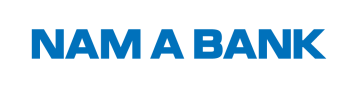 No.                         (CIF No/Year/Branch)                   GIẤY ĐĂNG KÝ THÔNG TIN, GIẤY ĐỀ NGHỊKIÊM HỢP ĐỒNG MỞ, SỬ DỤNG TÀI KHOẢN VÀ DỊCH VỤINFORMATION REGISTRATION, APPLICATION CUM CONTRACT FOR OPENING, USING OF ACCOUNT AND SERVICESTHÔNG TIN KHÁCH HÀNG/ CUSTOMER’S INFORMATION THÔNG TIN KHÁCH HÀNG/ CUSTOMER’S INFORMATION THÔNG TIN KHÁCH HÀNG/ CUSTOMER’S INFORMATION THÔNG TIN KHÁCH HÀNG/ CUSTOMER’S INFORMATION THÔNG TIN KHÁCH HÀNG/ CUSTOMER’S INFORMATION Tên tổ chức/Organization’s name	Tên nước ngoài/Foreign  name	Tên viết tắt/Short name	CIF (nếu có)/CIF No (if any):	Mã số thuế/Tax code	Loại GTXMTT/ Type of information verification documents: ĐKDN                                      GPĐT                         GPTL                                Khác	/Business registration certificate /Investment license        /Establishment license        /OtherSố GTXMTT	Nơi cấp	/Information verification documents no.                   /Issue placeNgày cấp/Issue date	Ngày hết hiệu lực/Expiry date	Địa chỉ trụ sở chính (theo Giấy ĐKDN)/Headquarters address	Địa chỉ giao dịch/Current address	Địa chỉ Email/Email	Điện thoại/Telephone no.	Fax	Trang thông tin điện tử (nếu có)/ Website (if any): 	 Ngành nghề kinh doanh chính/Main business	Tình trạng cư trú tại Việt Nam/Resident status in VN:  Cư trú/ Resident  Không cư trú/ Non - residentTên tổ chức/Organization’s name	Tên nước ngoài/Foreign  name	Tên viết tắt/Short name	CIF (nếu có)/CIF No (if any):	Mã số thuế/Tax code	Loại GTXMTT/ Type of information verification documents: ĐKDN                                      GPĐT                         GPTL                                Khác	/Business registration certificate /Investment license        /Establishment license        /OtherSố GTXMTT	Nơi cấp	/Information verification documents no.                   /Issue placeNgày cấp/Issue date	Ngày hết hiệu lực/Expiry date	Địa chỉ trụ sở chính (theo Giấy ĐKDN)/Headquarters address	Địa chỉ giao dịch/Current address	Địa chỉ Email/Email	Điện thoại/Telephone no.	Fax	Trang thông tin điện tử (nếu có)/ Website (if any): 	 Ngành nghề kinh doanh chính/Main business	Tình trạng cư trú tại Việt Nam/Resident status in VN:  Cư trú/ Resident  Không cư trú/ Non - residentTên tổ chức/Organization’s name	Tên nước ngoài/Foreign  name	Tên viết tắt/Short name	CIF (nếu có)/CIF No (if any):	Mã số thuế/Tax code	Loại GTXMTT/ Type of information verification documents: ĐKDN                                      GPĐT                         GPTL                                Khác	/Business registration certificate /Investment license        /Establishment license        /OtherSố GTXMTT	Nơi cấp	/Information verification documents no.                   /Issue placeNgày cấp/Issue date	Ngày hết hiệu lực/Expiry date	Địa chỉ trụ sở chính (theo Giấy ĐKDN)/Headquarters address	Địa chỉ giao dịch/Current address	Địa chỉ Email/Email	Điện thoại/Telephone no.	Fax	Trang thông tin điện tử (nếu có)/ Website (if any): 	 Ngành nghề kinh doanh chính/Main business	Tình trạng cư trú tại Việt Nam/Resident status in VN:  Cư trú/ Resident  Không cư trú/ Non - residentTên tổ chức/Organization’s name	Tên nước ngoài/Foreign  name	Tên viết tắt/Short name	CIF (nếu có)/CIF No (if any):	Mã số thuế/Tax code	Loại GTXMTT/ Type of information verification documents: ĐKDN                                      GPĐT                         GPTL                                Khác	/Business registration certificate /Investment license        /Establishment license        /OtherSố GTXMTT	Nơi cấp	/Information verification documents no.                   /Issue placeNgày cấp/Issue date	Ngày hết hiệu lực/Expiry date	Địa chỉ trụ sở chính (theo Giấy ĐKDN)/Headquarters address	Địa chỉ giao dịch/Current address	Địa chỉ Email/Email	Điện thoại/Telephone no.	Fax	Trang thông tin điện tử (nếu có)/ Website (if any): 	 Ngành nghề kinh doanh chính/Main business	Tình trạng cư trú tại Việt Nam/Resident status in VN:  Cư trú/ Resident  Không cư trú/ Non - residentTên tổ chức/Organization’s name	Tên nước ngoài/Foreign  name	Tên viết tắt/Short name	CIF (nếu có)/CIF No (if any):	Mã số thuế/Tax code	Loại GTXMTT/ Type of information verification documents: ĐKDN                                      GPĐT                         GPTL                                Khác	/Business registration certificate /Investment license        /Establishment license        /OtherSố GTXMTT	Nơi cấp	/Information verification documents no.                   /Issue placeNgày cấp/Issue date	Ngày hết hiệu lực/Expiry date	Địa chỉ trụ sở chính (theo Giấy ĐKDN)/Headquarters address	Địa chỉ giao dịch/Current address	Địa chỉ Email/Email	Điện thoại/Telephone no.	Fax	Trang thông tin điện tử (nếu có)/ Website (if any): 	 Ngành nghề kinh doanh chính/Main business	Tình trạng cư trú tại Việt Nam/Resident status in VN:  Cư trú/ Resident  Không cư trú/ Non - residentTHÔNG TIN NGƯỜI ĐẠI DIỆN HỢP PHÁP, NGƯỜI THÀNH LẬP, TỔNG GIÁM ĐỐC/ GIÁM ĐỐC, KẾ TOÁN TRƯỞNG/NGƯỜI PHỤ TRÁCH KẾ TOÁN/ HỢP ĐỒNG THUÊ KẾ TOÁN, MẪU DẤU/ INFORMATION OF LAWFUL REPRESENTATIVE,  FOUNDER, GENERAL DIRECTOR/ DIRECTOR, CHIEF ACCOUNTANT/ PERSON IN CHARGE OF ACCOUNTING/ ACCOUNTING SERVICE CONTRACT, SPECIMEN SEALTHÔNG TIN NGƯỜI ĐẠI DIỆN HỢP PHÁP, NGƯỜI THÀNH LẬP, TỔNG GIÁM ĐỐC/ GIÁM ĐỐC, KẾ TOÁN TRƯỞNG/NGƯỜI PHỤ TRÁCH KẾ TOÁN/ HỢP ĐỒNG THUÊ KẾ TOÁN, MẪU DẤU/ INFORMATION OF LAWFUL REPRESENTATIVE,  FOUNDER, GENERAL DIRECTOR/ DIRECTOR, CHIEF ACCOUNTANT/ PERSON IN CHARGE OF ACCOUNTING/ ACCOUNTING SERVICE CONTRACT, SPECIMEN SEALTHÔNG TIN NGƯỜI ĐẠI DIỆN HỢP PHÁP, NGƯỜI THÀNH LẬP, TỔNG GIÁM ĐỐC/ GIÁM ĐỐC, KẾ TOÁN TRƯỞNG/NGƯỜI PHỤ TRÁCH KẾ TOÁN/ HỢP ĐỒNG THUÊ KẾ TOÁN, MẪU DẤU/ INFORMATION OF LAWFUL REPRESENTATIVE,  FOUNDER, GENERAL DIRECTOR/ DIRECTOR, CHIEF ACCOUNTANT/ PERSON IN CHARGE OF ACCOUNTING/ ACCOUNTING SERVICE CONTRACT, SPECIMEN SEALTHÔNG TIN NGƯỜI ĐẠI DIỆN HỢP PHÁP, NGƯỜI THÀNH LẬP, TỔNG GIÁM ĐỐC/ GIÁM ĐỐC, KẾ TOÁN TRƯỞNG/NGƯỜI PHỤ TRÁCH KẾ TOÁN/ HỢP ĐỒNG THUÊ KẾ TOÁN, MẪU DẤU/ INFORMATION OF LAWFUL REPRESENTATIVE,  FOUNDER, GENERAL DIRECTOR/ DIRECTOR, CHIEF ACCOUNTANT/ PERSON IN CHARGE OF ACCOUNTING/ ACCOUNTING SERVICE CONTRACT, SPECIMEN SEALTHÔNG TIN NGƯỜI ĐẠI DIỆN HỢP PHÁP, NGƯỜI THÀNH LẬP, TỔNG GIÁM ĐỐC/ GIÁM ĐỐC, KẾ TOÁN TRƯỞNG/NGƯỜI PHỤ TRÁCH KẾ TOÁN/ HỢP ĐỒNG THUÊ KẾ TOÁN, MẪU DẤU/ INFORMATION OF LAWFUL REPRESENTATIVE,  FOUNDER, GENERAL DIRECTOR/ DIRECTOR, CHIEF ACCOUNTANT/ PERSON IN CHARGE OF ACCOUNTING/ ACCOUNTING SERVICE CONTRACT, SPECIMEN SEALNGƯỜI ĐẠI DIỆN HỢP PHÁP  :                Đại diện theo pháp luật                           Đại diện theo ủy quyền          Lawful representative 1                                   Legal representative                        Authorized representativeNGƯỜI ĐẠI DIỆN HỢP PHÁP  :                Đại diện theo pháp luật                           Đại diện theo ủy quyền          Lawful representative 1                                   Legal representative                        Authorized representativeNGƯỜI ĐẠI DIỆN HỢP PHÁP  :                Đại diện theo pháp luật                           Đại diện theo ủy quyền          Lawful representative 1                                   Legal representative                        Authorized representativeNGƯỜI ĐẠI DIỆN HỢP PHÁP  :                Đại diện theo pháp luật                           Đại diện theo ủy quyền          Lawful representative 1                                   Legal representative                        Authorized representativeNGƯỜI ĐẠI DIỆN HỢP PHÁP  :                Đại diện theo pháp luật                           Đại diện theo ủy quyền          Lawful representative 1                                   Legal representative                        Authorized representativeTHÔNG TIN NGƯỜI THÀNH LẬP/ Information of FounderTHÔNG TIN NGƯỜI THÀNH LẬP/ Information of FounderTHÔNG TIN NGƯỜI THÀNH LẬP/ Information of FounderTHÔNG TIN NGƯỜI THÀNH LẬP/ Information of FounderTHÔNG TIN NGƯỜI THÀNH LẬP/ Information of Founder	DÀNH CHO TỔ CHỨC/ FOR ORGANIZATION	DÀNH CHO TỔ CHỨC/ FOR ORGANIZATION	DÀNH CHO TỔ CHỨC/ FOR ORGANIZATION	DÀNH CHO TỔ CHỨC/ FOR ORGANIZATION	DÀNH CHO TỔ CHỨC/ FOR ORGANIZATIONTên tổ chức/Organization’s name	Tên nước ngoài/Foreign  name	Tên viết tắt/Short name	Mã số thuế/Tax code	Loại GTXMTT/ Type of information verification documents: ĐKDN                                      GPĐT                         GPTL                                Khác	/Business registration certificate /Investment license        /Establishment license        /OtherSố GTXMTT	Nơi cấp	/Information verification documents no.                   /Issue placeNgày cấp/Issue date	Ngày hết hiệu lực/Expiry date	Địa chỉ trụ sở chính (theo Giấy ĐKDN)/Headquarters address	Địa chỉ giao dịch/Current address	Địa chỉ Email/Email	Điện thoại/Telephone no.	Fax	Trang thông tin điện tử (nếu có)/ Website (if any): 	 Ngành nghề kinh doanh chính/Main business	Tình trạng cư trú tại Việt Nam/Resident status in VN:  Cư trú/ Resident  Không cư trú/ Non – residentCIF KHDN/CIF No:………Tên tổ chức/Organization’s name	Tên nước ngoài/Foreign  name	Tên viết tắt/Short name	Mã số thuế/Tax code	Loại GTXMTT/ Type of information verification documents: ĐKDN                                      GPĐT                         GPTL                                Khác	/Business registration certificate /Investment license        /Establishment license        /OtherSố GTXMTT	Nơi cấp	/Information verification documents no.                   /Issue placeNgày cấp/Issue date	Ngày hết hiệu lực/Expiry date	Địa chỉ trụ sở chính (theo Giấy ĐKDN)/Headquarters address	Địa chỉ giao dịch/Current address	Địa chỉ Email/Email	Điện thoại/Telephone no.	Fax	Trang thông tin điện tử (nếu có)/ Website (if any): 	 Ngành nghề kinh doanh chính/Main business	Tình trạng cư trú tại Việt Nam/Resident status in VN:  Cư trú/ Resident  Không cư trú/ Non – residentCIF KHDN/CIF No:………Tên tổ chức/Organization’s name	Tên nước ngoài/Foreign  name	Tên viết tắt/Short name	Mã số thuế/Tax code	Loại GTXMTT/ Type of information verification documents: ĐKDN                                      GPĐT                         GPTL                                Khác	/Business registration certificate /Investment license        /Establishment license        /OtherSố GTXMTT	Nơi cấp	/Information verification documents no.                   /Issue placeNgày cấp/Issue date	Ngày hết hiệu lực/Expiry date	Địa chỉ trụ sở chính (theo Giấy ĐKDN)/Headquarters address	Địa chỉ giao dịch/Current address	Địa chỉ Email/Email	Điện thoại/Telephone no.	Fax	Trang thông tin điện tử (nếu có)/ Website (if any): 	 Ngành nghề kinh doanh chính/Main business	Tình trạng cư trú tại Việt Nam/Resident status in VN:  Cư trú/ Resident  Không cư trú/ Non – residentCIF KHDN/CIF No:………Tên tổ chức/Organization’s name	Tên nước ngoài/Foreign  name	Tên viết tắt/Short name	Mã số thuế/Tax code	Loại GTXMTT/ Type of information verification documents: ĐKDN                                      GPĐT                         GPTL                                Khác	/Business registration certificate /Investment license        /Establishment license        /OtherSố GTXMTT	Nơi cấp	/Information verification documents no.                   /Issue placeNgày cấp/Issue date	Ngày hết hiệu lực/Expiry date	Địa chỉ trụ sở chính (theo Giấy ĐKDN)/Headquarters address	Địa chỉ giao dịch/Current address	Địa chỉ Email/Email	Điện thoại/Telephone no.	Fax	Trang thông tin điện tử (nếu có)/ Website (if any): 	 Ngành nghề kinh doanh chính/Main business	Tình trạng cư trú tại Việt Nam/Resident status in VN:  Cư trú/ Resident  Không cư trú/ Non – residentCIF KHDN/CIF No:………Tên tổ chức/Organization’s name	Tên nước ngoài/Foreign  name	Tên viết tắt/Short name	Mã số thuế/Tax code	Loại GTXMTT/ Type of information verification documents: ĐKDN                                      GPĐT                         GPTL                                Khác	/Business registration certificate /Investment license        /Establishment license        /OtherSố GTXMTT	Nơi cấp	/Information verification documents no.                   /Issue placeNgày cấp/Issue date	Ngày hết hiệu lực/Expiry date	Địa chỉ trụ sở chính (theo Giấy ĐKDN)/Headquarters address	Địa chỉ giao dịch/Current address	Địa chỉ Email/Email	Điện thoại/Telephone no.	Fax	Trang thông tin điện tử (nếu có)/ Website (if any): 	 Ngành nghề kinh doanh chính/Main business	Tình trạng cư trú tại Việt Nam/Resident status in VN:  Cư trú/ Resident  Không cư trú/ Non – residentCIF KHDN/CIF No:………	DÀNH CHO CÁ NHÂN/ FOR INDIVIDUAL	DÀNH CHO CÁ NHÂN/ FOR INDIVIDUAL	DÀNH CHO CÁ NHÂN/ FOR INDIVIDUAL	DÀNH CHO CÁ NHÂN/ FOR INDIVIDUAL	DÀNH CHO CÁ NHÂN/ FOR INDIVIDUAL   CIF KHCN/CIF No:………   CIF KHCN/CIF No:………   CIF KHCN/CIF No:………   CIF KHCN/CIF No:………   CIF KHCN/CIF No:……… TỔNG GIÁM ĐỐC/GIÁM ĐỐC/ GENERAL DIRECTOR/ DIRECTOR (Nếu người đại diện theo pháp luật/ ủy quyền tại khoản 1, mục II không đồng thời là Tổng Giám đốc/ Giám đôc/ If the legal representative/authorized person in clause 1, section II is not also the General Director/Director) TỔNG GIÁM ĐỐC/GIÁM ĐỐC/ GENERAL DIRECTOR/ DIRECTOR (Nếu người đại diện theo pháp luật/ ủy quyền tại khoản 1, mục II không đồng thời là Tổng Giám đốc/ Giám đôc/ If the legal representative/authorized person in clause 1, section II is not also the General Director/Director) TỔNG GIÁM ĐỐC/GIÁM ĐỐC/ GENERAL DIRECTOR/ DIRECTOR (Nếu người đại diện theo pháp luật/ ủy quyền tại khoản 1, mục II không đồng thời là Tổng Giám đốc/ Giám đôc/ If the legal representative/authorized person in clause 1, section II is not also the General Director/Director) TỔNG GIÁM ĐỐC/GIÁM ĐỐC/ GENERAL DIRECTOR/ DIRECTOR (Nếu người đại diện theo pháp luật/ ủy quyền tại khoản 1, mục II không đồng thời là Tổng Giám đốc/ Giám đôc/ If the legal representative/authorized person in clause 1, section II is not also the General Director/Director) TỔNG GIÁM ĐỐC/GIÁM ĐỐC/ GENERAL DIRECTOR/ DIRECTOR (Nếu người đại diện theo pháp luật/ ủy quyền tại khoản 1, mục II không đồng thời là Tổng Giám đốc/ Giám đôc/ If the legal representative/authorized person in clause 1, section II is not also the General Director/Director)Bằng việc đăng ký chữ ký mẫu nêu trên, cá nhân được đăng ký thông tin tại mục này đồng ý cho Nam A Bank được xử lý dữ liệu cá nhân theo nội dung chi tiết tại Bảng điều khoản và điều kiện bảo vệ dữ liệu cá nhân Nam A Bank ban hành từng thời kỳ./By registering the sample signature mentioned above, the individual registered for information in this section agrees to Nam A Bank to process personal data as detailed in the Table of Terms and Conditions of Personal Data Protection. issued by Nam A Bank from time to time.CIF KHCN/CIF No:………Bằng việc đăng ký chữ ký mẫu nêu trên, cá nhân được đăng ký thông tin tại mục này đồng ý cho Nam A Bank được xử lý dữ liệu cá nhân theo nội dung chi tiết tại Bảng điều khoản và điều kiện bảo vệ dữ liệu cá nhân Nam A Bank ban hành từng thời kỳ./By registering the sample signature mentioned above, the individual registered for information in this section agrees to Nam A Bank to process personal data as detailed in the Table of Terms and Conditions of Personal Data Protection. issued by Nam A Bank from time to time.CIF KHCN/CIF No:………Bằng việc đăng ký chữ ký mẫu nêu trên, cá nhân được đăng ký thông tin tại mục này đồng ý cho Nam A Bank được xử lý dữ liệu cá nhân theo nội dung chi tiết tại Bảng điều khoản và điều kiện bảo vệ dữ liệu cá nhân Nam A Bank ban hành từng thời kỳ./By registering the sample signature mentioned above, the individual registered for information in this section agrees to Nam A Bank to process personal data as detailed in the Table of Terms and Conditions of Personal Data Protection. issued by Nam A Bank from time to time.CIF KHCN/CIF No:………Bằng việc đăng ký chữ ký mẫu nêu trên, cá nhân được đăng ký thông tin tại mục này đồng ý cho Nam A Bank được xử lý dữ liệu cá nhân theo nội dung chi tiết tại Bảng điều khoản và điều kiện bảo vệ dữ liệu cá nhân Nam A Bank ban hành từng thời kỳ./By registering the sample signature mentioned above, the individual registered for information in this section agrees to Nam A Bank to process personal data as detailed in the Table of Terms and Conditions of Personal Data Protection. issued by Nam A Bank from time to time.CIF KHCN/CIF No:………Bằng việc đăng ký chữ ký mẫu nêu trên, cá nhân được đăng ký thông tin tại mục này đồng ý cho Nam A Bank được xử lý dữ liệu cá nhân theo nội dung chi tiết tại Bảng điều khoản và điều kiện bảo vệ dữ liệu cá nhân Nam A Bank ban hành từng thời kỳ./By registering the sample signature mentioned above, the individual registered for information in this section agrees to Nam A Bank to process personal data as detailed in the Table of Terms and Conditions of Personal Data Protection. issued by Nam A Bank from time to time.CIF KHCN/CIF No:……… KẾ TOÁN TRƯỞNG/NGƯỜI PHỤ TRÁCH KẾ TOÁN/ HỢP ĐỒNG THUÊ KẾ TOÁN/ CHIEF ACCOUNTANT/ PERSON IN CHARGE OF ACCOUNTING/ ACCOUNTING SERVICE CONTRACT KẾ TOÁN TRƯỞNG/NGƯỜI PHỤ TRÁCH KẾ TOÁN/ HỢP ĐỒNG THUÊ KẾ TOÁN/ CHIEF ACCOUNTANT/ PERSON IN CHARGE OF ACCOUNTING/ ACCOUNTING SERVICE CONTRACT KẾ TOÁN TRƯỞNG/NGƯỜI PHỤ TRÁCH KẾ TOÁN/ HỢP ĐỒNG THUÊ KẾ TOÁN/ CHIEF ACCOUNTANT/ PERSON IN CHARGE OF ACCOUNTING/ ACCOUNTING SERVICE CONTRACT KẾ TOÁN TRƯỞNG/NGƯỜI PHỤ TRÁCH KẾ TOÁN/ HỢP ĐỒNG THUÊ KẾ TOÁN/ CHIEF ACCOUNTANT/ PERSON IN CHARGE OF ACCOUNTING/ ACCOUNTING SERVICE CONTRACT KẾ TOÁN TRƯỞNG/NGƯỜI PHỤ TRÁCH KẾ TOÁN/ HỢP ĐỒNG THUÊ KẾ TOÁN/ CHIEF ACCOUNTANT/ PERSON IN CHARGE OF ACCOUNTING/ ACCOUNTING SERVICE CONTRACT  Kế toán trưởng                                Người phụ trách kế toán                    Hợp đồng thuê kế toán        /Chief accountant                                 /Person in charge of accounting             /Accounting service contract  Kế toán trưởng                                Người phụ trách kế toán                    Hợp đồng thuê kế toán        /Chief accountant                                 /Person in charge of accounting             /Accounting service contract  Kế toán trưởng                                Người phụ trách kế toán                    Hợp đồng thuê kế toán        /Chief accountant                                 /Person in charge of accounting             /Accounting service contract  Kế toán trưởng                                Người phụ trách kế toán                    Hợp đồng thuê kế toán        /Chief accountant                                 /Person in charge of accounting             /Accounting service contract  Kế toán trưởng                                Người phụ trách kế toán                    Hợp đồng thuê kế toán        /Chief accountant                                 /Person in charge of accounting             /Accounting service contractBằng việc đăng ký chữ ký mẫu nêu trên, cá nhân được đăng ký thông tin tại mục này đồng ý cho Nam A Bank được xử lý dữ liệu cá nhân theo nội dung chi tiết tại Bảng điều khoản và điều kiện bảo vệ dữ liệu cá nhân Nam A Bank ban hành từng thời kỳ./By registering the sample signature mentioned above, the individual registered for information in this section agrees to Nam A Bank to process personal data as detailed in the Table of Terms and Conditions of Personal Data Protection. issued by Nam A Bank from time to time.CIF KHCN/CIF No:……………..Bằng việc đăng ký chữ ký mẫu nêu trên, cá nhân được đăng ký thông tin tại mục này đồng ý cho Nam A Bank được xử lý dữ liệu cá nhân theo nội dung chi tiết tại Bảng điều khoản và điều kiện bảo vệ dữ liệu cá nhân Nam A Bank ban hành từng thời kỳ./By registering the sample signature mentioned above, the individual registered for information in this section agrees to Nam A Bank to process personal data as detailed in the Table of Terms and Conditions of Personal Data Protection. issued by Nam A Bank from time to time.CIF KHCN/CIF No:……………..Bằng việc đăng ký chữ ký mẫu nêu trên, cá nhân được đăng ký thông tin tại mục này đồng ý cho Nam A Bank được xử lý dữ liệu cá nhân theo nội dung chi tiết tại Bảng điều khoản và điều kiện bảo vệ dữ liệu cá nhân Nam A Bank ban hành từng thời kỳ./By registering the sample signature mentioned above, the individual registered for information in this section agrees to Nam A Bank to process personal data as detailed in the Table of Terms and Conditions of Personal Data Protection. issued by Nam A Bank from time to time.CIF KHCN/CIF No:……………..Bằng việc đăng ký chữ ký mẫu nêu trên, cá nhân được đăng ký thông tin tại mục này đồng ý cho Nam A Bank được xử lý dữ liệu cá nhân theo nội dung chi tiết tại Bảng điều khoản và điều kiện bảo vệ dữ liệu cá nhân Nam A Bank ban hành từng thời kỳ./By registering the sample signature mentioned above, the individual registered for information in this section agrees to Nam A Bank to process personal data as detailed in the Table of Terms and Conditions of Personal Data Protection. issued by Nam A Bank from time to time.CIF KHCN/CIF No:……………..Bằng việc đăng ký chữ ký mẫu nêu trên, cá nhân được đăng ký thông tin tại mục này đồng ý cho Nam A Bank được xử lý dữ liệu cá nhân theo nội dung chi tiết tại Bảng điều khoản và điều kiện bảo vệ dữ liệu cá nhân Nam A Bank ban hành từng thời kỳ./By registering the sample signature mentioned above, the individual registered for information in this section agrees to Nam A Bank to process personal data as detailed in the Table of Terms and Conditions of Personal Data Protection. issued by Nam A Bank from time to time.CIF KHCN/CIF No:……………..MẪU DẤU/ SPECIMEN SEAL MẪU DẤU/ SPECIMEN SEAL MẪU DẤU/ SPECIMEN SEAL MẪU DẤU/ SPECIMEN SEAL MẪU DẤU/ SPECIMEN SEAL ĐĂNG KÝ THÊM NGƯỜI CÙNG KÝ TÊN VỚI NGƯỜI ĐẠI DIỆN TRONG GIAO DỊCH TÀI KHOẢN / ADDITIONAL REGISTRATION FOR A JOINT OWNER IN TRANSACTIONS OF ACCOUNTĐĂNG KÝ THÊM NGƯỜI CÙNG KÝ TÊN VỚI NGƯỜI ĐẠI DIỆN TRONG GIAO DỊCH TÀI KHOẢN / ADDITIONAL REGISTRATION FOR A JOINT OWNER IN TRANSACTIONS OF ACCOUNTĐĂNG KÝ THÊM NGƯỜI CÙNG KÝ TÊN VỚI NGƯỜI ĐẠI DIỆN TRONG GIAO DỊCH TÀI KHOẢN / ADDITIONAL REGISTRATION FOR A JOINT OWNER IN TRANSACTIONS OF ACCOUNTĐĂNG KÝ THÊM NGƯỜI CÙNG KÝ TÊN VỚI NGƯỜI ĐẠI DIỆN TRONG GIAO DỊCH TÀI KHOẢN / ADDITIONAL REGISTRATION FOR A JOINT OWNER IN TRANSACTIONS OF ACCOUNTĐĂNG KÝ THÊM NGƯỜI CÙNG KÝ TÊN VỚI NGƯỜI ĐẠI DIỆN TRONG GIAO DỊCH TÀI KHOẢN / ADDITIONAL REGISTRATION FOR A JOINT OWNER IN TRANSACTIONS OF ACCOUNTBằng việc đăng ký chữ ký mẫu nêu trên, cá nhân được đăng ký thông tin tại mục này đồng ý cho Nam A Bank được xử lý dữ liệu cá nhân theo nội dung chi tiết tại Bảng điều khoản và điều kiện bảo vệ dữ liệu cá nhân Nam A Bank ban hành từng thời kỳ./By registering the sample signature mentioned above, the individual registered for information in this section agrees to Nam A Bank to process personal data as detailed in the Table of Terms and Conditions of Personal Data Protection. issued by Nam A Bank from time to time.CIF KHCN/CIF No:………Bằng việc đăng ký chữ ký mẫu nêu trên, cá nhân được đăng ký thông tin tại mục này đồng ý cho Nam A Bank được xử lý dữ liệu cá nhân theo nội dung chi tiết tại Bảng điều khoản và điều kiện bảo vệ dữ liệu cá nhân Nam A Bank ban hành từng thời kỳ./By registering the sample signature mentioned above, the individual registered for information in this section agrees to Nam A Bank to process personal data as detailed in the Table of Terms and Conditions of Personal Data Protection. issued by Nam A Bank from time to time.CIF KHCN/CIF No:………Bằng việc đăng ký chữ ký mẫu nêu trên, cá nhân được đăng ký thông tin tại mục này đồng ý cho Nam A Bank được xử lý dữ liệu cá nhân theo nội dung chi tiết tại Bảng điều khoản và điều kiện bảo vệ dữ liệu cá nhân Nam A Bank ban hành từng thời kỳ./By registering the sample signature mentioned above, the individual registered for information in this section agrees to Nam A Bank to process personal data as detailed in the Table of Terms and Conditions of Personal Data Protection. issued by Nam A Bank from time to time.CIF KHCN/CIF No:………Bằng việc đăng ký chữ ký mẫu nêu trên, cá nhân được đăng ký thông tin tại mục này đồng ý cho Nam A Bank được xử lý dữ liệu cá nhân theo nội dung chi tiết tại Bảng điều khoản và điều kiện bảo vệ dữ liệu cá nhân Nam A Bank ban hành từng thời kỳ./By registering the sample signature mentioned above, the individual registered for information in this section agrees to Nam A Bank to process personal data as detailed in the Table of Terms and Conditions of Personal Data Protection. issued by Nam A Bank from time to time.CIF KHCN/CIF No:………Bằng việc đăng ký chữ ký mẫu nêu trên, cá nhân được đăng ký thông tin tại mục này đồng ý cho Nam A Bank được xử lý dữ liệu cá nhân theo nội dung chi tiết tại Bảng điều khoản và điều kiện bảo vệ dữ liệu cá nhân Nam A Bank ban hành từng thời kỳ./By registering the sample signature mentioned above, the individual registered for information in this section agrees to Nam A Bank to process personal data as detailed in the Table of Terms and Conditions of Personal Data Protection. issued by Nam A Bank from time to time.CIF KHCN/CIF No:………IV. DÀNH CHO FATCA/ FOR FATCAIV. DÀNH CHO FATCA/ FOR FATCAIV. DÀNH CHO FATCA/ FOR FATCAIV. DÀNH CHO FATCA/ FOR FATCAIV. DÀNH CHO FATCA/ FOR FATCAV. DÀNH CHO ỦY THÁC NƯỚC NGOÀI/ FOR FOREIGN TRUST  V. DÀNH CHO ỦY THÁC NƯỚC NGOÀI/ FOR FOREIGN TRUST  V. DÀNH CHO ỦY THÁC NƯỚC NGOÀI/ FOR FOREIGN TRUST  V. DÀNH CHO ỦY THÁC NƯỚC NGOÀI/ FOR FOREIGN TRUST  V. DÀNH CHO ỦY THÁC NƯỚC NGOÀI/ FOR FOREIGN TRUST  Tổ chức có phải là người nhận ủy thác của ủy thác nước ngoài? Is the organization a trustee from foreign trust?                                    Có/Yes                                  Không/NoTổ chức có phải là người nhận ủy thác của ủy thác nước ngoài? Is the organization a trustee from foreign trust?                                    Có/Yes                                  Không/NoTổ chức có phải là người nhận ủy thác của ủy thác nước ngoài? Is the organization a trustee from foreign trust?                                    Có/Yes                                  Không/NoTổ chức có phải là người nhận ủy thác của ủy thác nước ngoài? Is the organization a trustee from foreign trust?                                    Có/Yes                                  Không/NoTổ chức có phải là người nhận ủy thác của ủy thác nước ngoài? Is the organization a trustee from foreign trust?                                    Có/Yes                                  Không/NoVI. THÔNG TIN CHỦ SỞ HỮU HƯỞNG LỢI/ BENEFICIARY OWNER INFORMATIONVI. THÔNG TIN CHỦ SỞ HỮU HƯỞNG LỢI/ BENEFICIARY OWNER INFORMATIONVI. THÔNG TIN CHỦ SỞ HỮU HƯỞNG LỢI/ BENEFICIARY OWNER INFORMATIONVI. THÔNG TIN CHỦ SỞ HỮU HƯỞNG LỢI/ BENEFICIARY OWNER INFORMATIONVI. THÔNG TIN CHỦ SỞ HỮU HƯỞNG LỢI/ BENEFICIARY OWNER INFORMATIONCSHHL 1: Chủ sở hữu hưởng lợi là cá nhân thực tế nắm giữ trực tiếp hoặc gián tiếp từ 25% vốn điều lệ trở lên của Khách hàng/ Beneficial owner is an individual who directly or indirectly holds 25% or more of the Customer's charter capital .CSHHL 2: Chủ sở hữu hưởng lợi là cá nhân cuối cùng có quyền chi phối đối với Khách hàng./ The beneficial owner is the individual who ultimately has controlling power over the Customer.CSHHL 3: Thông tin Chủ sở hữu hưởng lợi là cá nhân được công bố trong trường hợp Khách hàng là doanh nghiệp đã niêm yết trên các thị trường chứng khoán trong nước và nước ngoài./ Information about Beneficial Owners being individuals is disclosed in case the Customer is a business listed on domestic and foreign stock markets.CSHHL 1: Chủ sở hữu hưởng lợi là cá nhân thực tế nắm giữ trực tiếp hoặc gián tiếp từ 25% vốn điều lệ trở lên của Khách hàng/ Beneficial owner is an individual who directly or indirectly holds 25% or more of the Customer's charter capital .CSHHL 2: Chủ sở hữu hưởng lợi là cá nhân cuối cùng có quyền chi phối đối với Khách hàng./ The beneficial owner is the individual who ultimately has controlling power over the Customer.CSHHL 3: Thông tin Chủ sở hữu hưởng lợi là cá nhân được công bố trong trường hợp Khách hàng là doanh nghiệp đã niêm yết trên các thị trường chứng khoán trong nước và nước ngoài./ Information about Beneficial Owners being individuals is disclosed in case the Customer is a business listed on domestic and foreign stock markets.CSHHL 1: Chủ sở hữu hưởng lợi là cá nhân thực tế nắm giữ trực tiếp hoặc gián tiếp từ 25% vốn điều lệ trở lên của Khách hàng/ Beneficial owner is an individual who directly or indirectly holds 25% or more of the Customer's charter capital .CSHHL 2: Chủ sở hữu hưởng lợi là cá nhân cuối cùng có quyền chi phối đối với Khách hàng./ The beneficial owner is the individual who ultimately has controlling power over the Customer.CSHHL 3: Thông tin Chủ sở hữu hưởng lợi là cá nhân được công bố trong trường hợp Khách hàng là doanh nghiệp đã niêm yết trên các thị trường chứng khoán trong nước và nước ngoài./ Information about Beneficial Owners being individuals is disclosed in case the Customer is a business listed on domestic and foreign stock markets.CSHHL 1: Chủ sở hữu hưởng lợi là cá nhân thực tế nắm giữ trực tiếp hoặc gián tiếp từ 25% vốn điều lệ trở lên của Khách hàng/ Beneficial owner is an individual who directly or indirectly holds 25% or more of the Customer's charter capital .CSHHL 2: Chủ sở hữu hưởng lợi là cá nhân cuối cùng có quyền chi phối đối với Khách hàng./ The beneficial owner is the individual who ultimately has controlling power over the Customer.CSHHL 3: Thông tin Chủ sở hữu hưởng lợi là cá nhân được công bố trong trường hợp Khách hàng là doanh nghiệp đã niêm yết trên các thị trường chứng khoán trong nước và nước ngoài./ Information about Beneficial Owners being individuals is disclosed in case the Customer is a business listed on domestic and foreign stock markets.CSHHL 1: Chủ sở hữu hưởng lợi là cá nhân thực tế nắm giữ trực tiếp hoặc gián tiếp từ 25% vốn điều lệ trở lên của Khách hàng/ Beneficial owner is an individual who directly or indirectly holds 25% or more of the Customer's charter capital .CSHHL 2: Chủ sở hữu hưởng lợi là cá nhân cuối cùng có quyền chi phối đối với Khách hàng./ The beneficial owner is the individual who ultimately has controlling power over the Customer.CSHHL 3: Thông tin Chủ sở hữu hưởng lợi là cá nhân được công bố trong trường hợp Khách hàng là doanh nghiệp đã niêm yết trên các thị trường chứng khoán trong nước và nước ngoài./ Information about Beneficial Owners being individuals is disclosed in case the Customer is a business listed on domestic and foreign stock markets. CSHHL1                                                         CSHHL2                                                         CSHHL3 CSHHL1                                                         CSHHL2                                                         CSHHL3 CSHHL1                                                         CSHHL2                                                         CSHHL3 CSHHL1                                                         CSHHL2                                                         CSHHL3 CSHHL1                                                         CSHHL2                                                         CSHHL3CIF KHCN/CIF No:………CIF KHCN/CIF No:………CIF KHCN/CIF No:………CIF KHCN/CIF No:………CIF KHCN/CIF No:………VII. ĐĂNG KÝ MỞ, SỬ DỤNG TÀI KHOẢN VÀ DỊCH VỤ/ REGISTRATION FOR OPENING, USING ACCOUNT AND SERVICESVII. ĐĂNG KÝ MỞ, SỬ DỤNG TÀI KHOẢN VÀ DỊCH VỤ/ REGISTRATION FOR OPENING, USING ACCOUNT AND SERVICESVII. ĐĂNG KÝ MỞ, SỬ DỤNG TÀI KHOẢN VÀ DỊCH VỤ/ REGISTRATION FOR OPENING, USING ACCOUNT AND SERVICESVII. ĐĂNG KÝ MỞ, SỬ DỤNG TÀI KHOẢN VÀ DỊCH VỤ/ REGISTRATION FOR OPENING, USING ACCOUNT AND SERVICESVII. ĐĂNG KÝ MỞ, SỬ DỤNG TÀI KHOẢN VÀ DỊCH VỤ/ REGISTRATION FOR OPENING, USING ACCOUNT AND SERVICES Tài khoản thanh toán/ Type of account Nhận thông báo liên quan đến tài khoản (nếu có) )/ Giving information about account (if any)     Văn bản: …………………….. Số điện thoại …………  Email …………  Khác…………….        In writing                            Telephone                       Email                  Other Nhận sao kê tài khoản/ Account Statement receiving Dịch vụ Ngân hàng số/ Digital Bank services    Gói Combo:                  Số tài khoản 	Số ĐTDĐ 	        For Combo                   /Account no.                                          /Mobile no    Dịch vụ SMS Banking (Thông báo biến động số dư)      /SMS Banking service (Only alert message)  Dịch vụ Open Banking/ Open Banking service      Gói truy vấn/Query Package      Gói Gold/Gold Package      Gói Diamond/Diamond Package                                                              Gói VIP/VIP Package         Gói khác/OthersLoại duyệt giao dịch/Approval type: Một cấp duyệt giao dịch                                        Duyệt giao dịch có kiểm soát nội bộ         /One Checker                                                           /Approved by Internal Checkers and CheckerĐăng ký người dùng/ User: Tài khoản thanh toán/ Type of account Nhận thông báo liên quan đến tài khoản (nếu có) )/ Giving information about account (if any)     Văn bản: …………………….. Số điện thoại …………  Email …………  Khác…………….        In writing                            Telephone                       Email                  Other Nhận sao kê tài khoản/ Account Statement receiving Dịch vụ Ngân hàng số/ Digital Bank services    Gói Combo:                  Số tài khoản 	Số ĐTDĐ 	        For Combo                   /Account no.                                          /Mobile no    Dịch vụ SMS Banking (Thông báo biến động số dư)      /SMS Banking service (Only alert message)  Dịch vụ Open Banking/ Open Banking service      Gói truy vấn/Query Package      Gói Gold/Gold Package      Gói Diamond/Diamond Package                                                              Gói VIP/VIP Package         Gói khác/OthersLoại duyệt giao dịch/Approval type: Một cấp duyệt giao dịch                                        Duyệt giao dịch có kiểm soát nội bộ         /One Checker                                                           /Approved by Internal Checkers and CheckerĐăng ký người dùng/ User: Tài khoản thanh toán/ Type of account Nhận thông báo liên quan đến tài khoản (nếu có) )/ Giving information about account (if any)     Văn bản: …………………….. Số điện thoại …………  Email …………  Khác…………….        In writing                            Telephone                       Email                  Other Nhận sao kê tài khoản/ Account Statement receiving Dịch vụ Ngân hàng số/ Digital Bank services    Gói Combo:                  Số tài khoản 	Số ĐTDĐ 	        For Combo                   /Account no.                                          /Mobile no    Dịch vụ SMS Banking (Thông báo biến động số dư)      /SMS Banking service (Only alert message)  Dịch vụ Open Banking/ Open Banking service      Gói truy vấn/Query Package      Gói Gold/Gold Package      Gói Diamond/Diamond Package                                                              Gói VIP/VIP Package         Gói khác/OthersLoại duyệt giao dịch/Approval type: Một cấp duyệt giao dịch                                        Duyệt giao dịch có kiểm soát nội bộ         /One Checker                                                           /Approved by Internal Checkers and CheckerĐăng ký người dùng/ User: Tài khoản thanh toán/ Type of account Nhận thông báo liên quan đến tài khoản (nếu có) )/ Giving information about account (if any)     Văn bản: …………………….. Số điện thoại …………  Email …………  Khác…………….        In writing                            Telephone                       Email                  Other Nhận sao kê tài khoản/ Account Statement receiving Dịch vụ Ngân hàng số/ Digital Bank services    Gói Combo:                  Số tài khoản 	Số ĐTDĐ 	        For Combo                   /Account no.                                          /Mobile no    Dịch vụ SMS Banking (Thông báo biến động số dư)      /SMS Banking service (Only alert message)  Dịch vụ Open Banking/ Open Banking service      Gói truy vấn/Query Package      Gói Gold/Gold Package      Gói Diamond/Diamond Package                                                              Gói VIP/VIP Package         Gói khác/OthersLoại duyệt giao dịch/Approval type: Một cấp duyệt giao dịch                                        Duyệt giao dịch có kiểm soát nội bộ         /One Checker                                                           /Approved by Internal Checkers and CheckerĐăng ký người dùng/ User: Tài khoản thanh toán/ Type of account Nhận thông báo liên quan đến tài khoản (nếu có) )/ Giving information about account (if any)     Văn bản: …………………….. Số điện thoại …………  Email …………  Khác…………….        In writing                            Telephone                       Email                  Other Nhận sao kê tài khoản/ Account Statement receiving Dịch vụ Ngân hàng số/ Digital Bank services    Gói Combo:                  Số tài khoản 	Số ĐTDĐ 	        For Combo                   /Account no.                                          /Mobile no    Dịch vụ SMS Banking (Thông báo biến động số dư)      /SMS Banking service (Only alert message)  Dịch vụ Open Banking/ Open Banking service      Gói truy vấn/Query Package      Gói Gold/Gold Package      Gói Diamond/Diamond Package                                                              Gói VIP/VIP Package         Gói khác/OthersLoại duyệt giao dịch/Approval type: Một cấp duyệt giao dịch                                        Duyệt giao dịch có kiểm soát nội bộ         /One Checker                                                           /Approved by Internal Checkers and CheckerĐăng ký người dùng/ User:VIII. CAM KẾT CỦA KHÁCH HÀNG/ CUSTOMER’S COMMITMENTVIII. CAM KẾT CỦA KHÁCH HÀNG/ CUSTOMER’S COMMITMENTVIII. CAM KẾT CỦA KHÁCH HÀNG/ CUSTOMER’S COMMITMENTVIII. CAM KẾT CỦA KHÁCH HÀNG/ CUSTOMER’S COMMITMENTVIII. CAM KẾT CỦA KHÁCH HÀNG/ CUSTOMER’S COMMITMENTChúng tôi xác nhận rằng Chúng tôi có toàn quyền cung cấp, đã thu thập và có được sự đồng ý của tất cả các Chủ thể dữ liệu là cá nhân tại Giấy đăng ký này về việc đồng ý cung cấp Dữ liệu cá nhân cho Nam A Bank để thu thập, lưu trữ, xử lý theo quy định tại Bảng điều khoản và điều kiện bảo vệ dữ liệu cá nhân được Nam A Bank ban hành từng thời kỳ/We confirm that We have the full right to provide, collect and obtain the consent of all Data Subjects who are individuals in this Registration for agreeing to provide Personal Data for Nam A Bank to collect, store and process according to the provisions of the Table of terms and conditions of personal data protection issued by Nam A Bank from time to time.Chúng tôi xác nhận các thông tin nêu trên là đúng sự thật và chính xác/We hereby certify that the information given above is true and accurate.Không sử dụng tài khoản thanh toán để thực hiện các giao dịch mà theo quy định pháp luật bắt buộc phải thực hiện thông qua tài khoản vốn chuyên dùng/Do not use the current account for making transactions which are obliged to use capital current account under applicable laws.Các giao dịch thu, chi trên tài khoản của Chúng tôi là hợp pháp, phù hợp với quy định của Pháp luật ngoại hối, Pháp luật Việt Nam. Chúng tôi cam kết sẽ xuất trình các hồ sơ, chứng từ liên quan đến các giao dịch phát sinh trên tài khoản bất cứ khi nào Nam A Bank yêu cầu/All transactions on our current account are legal and suitable for provisions of Foreign Exchange Policies and the Laws of Vietnam. By request of Nam A Bank, we commit to present documents related to arising transactions on our current account at anytime.Chúng tôi đồng ý rằng Giấy đăng ký thông tin, đề nghị kiêm hợp đồng mở, sử dụng tài khoản thanh toán và dịch vụ này cùng với “Điều khoản, điều kiện mở và sử dụng tài khoản thanh toán” và Điều khoản, điều kiện của các sản phẩm dịch vụ liên quan bao gồm nhưng không giới hạn Thẻ ghi nợ/Thẻ tín dụng/Open Banking/Internet Banking và các dịch vụ Ngân hàng điện tử khác tạo thành một hợp đồng duy nhất giữa Nam A Bank và Chúng tôi./We agree that this application along with “Information registration, request form cum contract for opening, using current account and services”and those relating to products and services including but not limited to Debit Cards/Credit Cards/Open Banking/Internet Banking and other eBanking services together constitute a single agreement between Nam A Bank and us.Chúng tôi đã được cung cấp đầy đủ thông tin, đọc, hiểu và chấp nhận “Điều khoản, điều kiện mở và sử dụng tài khoản thanh toán”, Bảng điều khoản và điều kiện bảo vệ dữ liệu cá nhân và các điều khoản và điều kiện liên quan đến việc mở sử dụng tài khoản, thẻ và các dịch vụ ngân hàng số khác của Nam A Bank (gồm cả những sửa đổi theo từng thời điểm) được đăng tải trên trang www.namabank.com.vn hoặc được cung cấp miễn phí tại các điểm giao dịch  của Nam A Bank./We have read, understood and accept to be bound by the Terms and Conditions issued by Nam A Bank in relation to opening, using account, card and the services digital bank by Nam A Bank is available at the Bank’s website www.namabank.com.vn or, upon customer’s request, will be provided free of charge at any branch or transaction office of Nam A Bank.Liên quan mẫu dấu Chúng tôi đã đăng ký tại mục III:Chúng tôi chịu trách nhiệm trong việc quản lý, sử dụng dấu của mình, đảm bảo các văn bản/hồ sơ/ giấy tờ cung cấp cho Nam A Bank là hợp pháp. Đồng thời, chịu trách nhiệm và bồi thường thiệt hại phát sinh (nếu có) cho Nam A Bank trong trường hợp dấu bị lạm dụng, sử dụng trái mục đích hoặc không đúng theo quy định pháp luật, quy định nội bộ của Công ty. Nam A Bank không bị ràng buộc, được miễn trừ mọi trách nhiệm có liên quan đến việc sử dụng dấu của Công ty, tính hiệu lực, giá trị pháp lý của mẫu dấu mà Công ty sử dụng trên các văn bản/hồ sơ/chứng từ giao dịch do Công ty cung cấp, thực hiện ký kết.Các thỏa thuận/văn bản/giấy tờ ký kết giữa Công ty và Nam A Bank vẫn có hiệu lực pháp lý khi có chữ ký của đại diện hợp pháp của các bên mà không phụ thuộc vào hiệu lực của dấu.For specimen seal we have registerd at part IIIWe are responsible for the management and use of our seal, ensuring that the documents/ records/ papers that was provided to Nam A Bank are legal. At the same time, to take responsibility and compensate for any damage arising (if any) to Nam A Bank in case the seal is misused, used for an improper purpose or in contravention of the law, internal regulations of the our Company.Nam A Bank is not bound and exempt from all responsibilities related to the use of the Company's seal, the validity and legal value of the Specimen seal on the documents/ records.The agreements/ documents/ papers signed between the Our company and Nam A Bank are still valid when signed by the representatives of the parties, regardless of the validity of the seal.Chúng tôi đã được cung cấp đầy đủ thông tin về lãi suất, phương pháp tính lãi, các khoản phí và các nội dung khác liên quan đến việc mở và sử dụng tài khoản thanh toán trước khi ký kết hợp đồng này/ We received full information of interest, method of interest, fees and others in opening and using current account before signing this contract Chúng tôi chấp nhận rằng Nam A Bank có thể thay đổi phương thức cung cấp dịch vụ (bao gồm hình thức thông báo) đối với Dịch vụ SMS banking (“Thông báo biến động số dư tài khoản”) đến Chúng tôi trên cơ sở đảm bảo nguyên trạng các thông tin được Nam A Bank cung cấp./ We accept that Nam A Bank may change the method of providing services (including notification method) for SMS banking service ("Notice of account balance fluctuation") to us on the basis of ensuring the status quo of information provided by Nam A Bank. Chúng tôi chấp nhận và đồng ý rằng các quy định liên quan đến tài khoản xác lập tại đây sẽ được điều chỉnh và giải thích theo pháp luật Việt Nam và các quy định của Nam A Bank./ We accept and agree that the account relationship hereby established shall be governed and construed in accordance with Viet Nam law and by reference to Nam A Bank regulations.Bằng việc chấp thuận đăng ký Dịch vụ SMS Banking, Chúng tôi chấp thuận chính sách và điều kiện của Gói Dịch vụ như sau/ By accepting the registration of SMS Banking Service, we accept the policy and conditions of the Service as follows:Không nhận thông báo biến động số dư đối với các giao dịch lãi nhập vốn đến 100 ngàn đồng và/Do not receive notices of balance fluctuations for capital gains transactions up to VND 100,000 and;Không nhận thông báo biến động số dư khi phát sinh giao dịch thu phí định kỳ hoặc hoàn tiền theo chính sách ưu đãi dưới 50 ngàn đồng/Do not receive notices of balance fluctuations when periodically collecting fees or refunds under the preferential policy of less than VND 50,000. Giấy đăng ký thông tin, đề nghị kiêm hợp đồng mở, sử dụng tài khoản thanh toán và dịch vụ này được lập thành 02 (hai) bản có giá trị như nhau và có hiệu lực kể từ ngày Nam A Bank ký xác nhận. Nam A Bank giữ 01 (một) bản, chủ tài khoản thanh toán giữ 01 (một) bản để làm cơ sở thực hiện./ This Information registration, request form cum contract for opening, using current account and services is made in two (02) original copies with equally legal authentic and is effective as from the date of signing of Nam A Bank. Nam A Bank keeps 01 (one) copy, account holder keeps 01 (one) copy. Nếu có sự khác biệt giữa ngôn ngữ Tiếng Anh và Tiếng Việt thì ngôn ngữ Tiếng Việt được ưu tiên áp dụng./ If there are any differences between the English –language version and the Vietnamese-language version, the Vietnamese-language version shall be applied.Chúng tôi xác nhận rằng Chúng tôi có toàn quyền cung cấp, đã thu thập và có được sự đồng ý của tất cả các Chủ thể dữ liệu là cá nhân tại Giấy đăng ký này về việc đồng ý cung cấp Dữ liệu cá nhân cho Nam A Bank để thu thập, lưu trữ, xử lý theo quy định tại Bảng điều khoản và điều kiện bảo vệ dữ liệu cá nhân được Nam A Bank ban hành từng thời kỳ/We confirm that We have the full right to provide, collect and obtain the consent of all Data Subjects who are individuals in this Registration for agreeing to provide Personal Data for Nam A Bank to collect, store and process according to the provisions of the Table of terms and conditions of personal data protection issued by Nam A Bank from time to time.Chúng tôi xác nhận các thông tin nêu trên là đúng sự thật và chính xác/We hereby certify that the information given above is true and accurate.Không sử dụng tài khoản thanh toán để thực hiện các giao dịch mà theo quy định pháp luật bắt buộc phải thực hiện thông qua tài khoản vốn chuyên dùng/Do not use the current account for making transactions which are obliged to use capital current account under applicable laws.Các giao dịch thu, chi trên tài khoản của Chúng tôi là hợp pháp, phù hợp với quy định của Pháp luật ngoại hối, Pháp luật Việt Nam. Chúng tôi cam kết sẽ xuất trình các hồ sơ, chứng từ liên quan đến các giao dịch phát sinh trên tài khoản bất cứ khi nào Nam A Bank yêu cầu/All transactions on our current account are legal and suitable for provisions of Foreign Exchange Policies and the Laws of Vietnam. By request of Nam A Bank, we commit to present documents related to arising transactions on our current account at anytime.Chúng tôi đồng ý rằng Giấy đăng ký thông tin, đề nghị kiêm hợp đồng mở, sử dụng tài khoản thanh toán và dịch vụ này cùng với “Điều khoản, điều kiện mở và sử dụng tài khoản thanh toán” và Điều khoản, điều kiện của các sản phẩm dịch vụ liên quan bao gồm nhưng không giới hạn Thẻ ghi nợ/Thẻ tín dụng/Open Banking/Internet Banking và các dịch vụ Ngân hàng điện tử khác tạo thành một hợp đồng duy nhất giữa Nam A Bank và Chúng tôi./We agree that this application along with “Information registration, request form cum contract for opening, using current account and services”and those relating to products and services including but not limited to Debit Cards/Credit Cards/Open Banking/Internet Banking and other eBanking services together constitute a single agreement between Nam A Bank and us.Chúng tôi đã được cung cấp đầy đủ thông tin, đọc, hiểu và chấp nhận “Điều khoản, điều kiện mở và sử dụng tài khoản thanh toán”, Bảng điều khoản và điều kiện bảo vệ dữ liệu cá nhân và các điều khoản và điều kiện liên quan đến việc mở sử dụng tài khoản, thẻ và các dịch vụ ngân hàng số khác của Nam A Bank (gồm cả những sửa đổi theo từng thời điểm) được đăng tải trên trang www.namabank.com.vn hoặc được cung cấp miễn phí tại các điểm giao dịch  của Nam A Bank./We have read, understood and accept to be bound by the Terms and Conditions issued by Nam A Bank in relation to opening, using account, card and the services digital bank by Nam A Bank is available at the Bank’s website www.namabank.com.vn or, upon customer’s request, will be provided free of charge at any branch or transaction office of Nam A Bank.Liên quan mẫu dấu Chúng tôi đã đăng ký tại mục III:Chúng tôi chịu trách nhiệm trong việc quản lý, sử dụng dấu của mình, đảm bảo các văn bản/hồ sơ/ giấy tờ cung cấp cho Nam A Bank là hợp pháp. Đồng thời, chịu trách nhiệm và bồi thường thiệt hại phát sinh (nếu có) cho Nam A Bank trong trường hợp dấu bị lạm dụng, sử dụng trái mục đích hoặc không đúng theo quy định pháp luật, quy định nội bộ của Công ty. Nam A Bank không bị ràng buộc, được miễn trừ mọi trách nhiệm có liên quan đến việc sử dụng dấu của Công ty, tính hiệu lực, giá trị pháp lý của mẫu dấu mà Công ty sử dụng trên các văn bản/hồ sơ/chứng từ giao dịch do Công ty cung cấp, thực hiện ký kết.Các thỏa thuận/văn bản/giấy tờ ký kết giữa Công ty và Nam A Bank vẫn có hiệu lực pháp lý khi có chữ ký của đại diện hợp pháp của các bên mà không phụ thuộc vào hiệu lực của dấu.For specimen seal we have registerd at part IIIWe are responsible for the management and use of our seal, ensuring that the documents/ records/ papers that was provided to Nam A Bank are legal. At the same time, to take responsibility and compensate for any damage arising (if any) to Nam A Bank in case the seal is misused, used for an improper purpose or in contravention of the law, internal regulations of the our Company.Nam A Bank is not bound and exempt from all responsibilities related to the use of the Company's seal, the validity and legal value of the Specimen seal on the documents/ records.The agreements/ documents/ papers signed between the Our company and Nam A Bank are still valid when signed by the representatives of the parties, regardless of the validity of the seal.Chúng tôi đã được cung cấp đầy đủ thông tin về lãi suất, phương pháp tính lãi, các khoản phí và các nội dung khác liên quan đến việc mở và sử dụng tài khoản thanh toán trước khi ký kết hợp đồng này/ We received full information of interest, method of interest, fees and others in opening and using current account before signing this contract Chúng tôi chấp nhận rằng Nam A Bank có thể thay đổi phương thức cung cấp dịch vụ (bao gồm hình thức thông báo) đối với Dịch vụ SMS banking (“Thông báo biến động số dư tài khoản”) đến Chúng tôi trên cơ sở đảm bảo nguyên trạng các thông tin được Nam A Bank cung cấp./ We accept that Nam A Bank may change the method of providing services (including notification method) for SMS banking service ("Notice of account balance fluctuation") to us on the basis of ensuring the status quo of information provided by Nam A Bank. Chúng tôi chấp nhận và đồng ý rằng các quy định liên quan đến tài khoản xác lập tại đây sẽ được điều chỉnh và giải thích theo pháp luật Việt Nam và các quy định của Nam A Bank./ We accept and agree that the account relationship hereby established shall be governed and construed in accordance with Viet Nam law and by reference to Nam A Bank regulations.Bằng việc chấp thuận đăng ký Dịch vụ SMS Banking, Chúng tôi chấp thuận chính sách và điều kiện của Gói Dịch vụ như sau/ By accepting the registration of SMS Banking Service, we accept the policy and conditions of the Service as follows:Không nhận thông báo biến động số dư đối với các giao dịch lãi nhập vốn đến 100 ngàn đồng và/Do not receive notices of balance fluctuations for capital gains transactions up to VND 100,000 and;Không nhận thông báo biến động số dư khi phát sinh giao dịch thu phí định kỳ hoặc hoàn tiền theo chính sách ưu đãi dưới 50 ngàn đồng/Do not receive notices of balance fluctuations when periodically collecting fees or refunds under the preferential policy of less than VND 50,000. Giấy đăng ký thông tin, đề nghị kiêm hợp đồng mở, sử dụng tài khoản thanh toán và dịch vụ này được lập thành 02 (hai) bản có giá trị như nhau và có hiệu lực kể từ ngày Nam A Bank ký xác nhận. Nam A Bank giữ 01 (một) bản, chủ tài khoản thanh toán giữ 01 (một) bản để làm cơ sở thực hiện./ This Information registration, request form cum contract for opening, using current account and services is made in two (02) original copies with equally legal authentic and is effective as from the date of signing of Nam A Bank. Nam A Bank keeps 01 (one) copy, account holder keeps 01 (one) copy. Nếu có sự khác biệt giữa ngôn ngữ Tiếng Anh và Tiếng Việt thì ngôn ngữ Tiếng Việt được ưu tiên áp dụng./ If there are any differences between the English –language version and the Vietnamese-language version, the Vietnamese-language version shall be applied.Chúng tôi xác nhận rằng Chúng tôi có toàn quyền cung cấp, đã thu thập và có được sự đồng ý của tất cả các Chủ thể dữ liệu là cá nhân tại Giấy đăng ký này về việc đồng ý cung cấp Dữ liệu cá nhân cho Nam A Bank để thu thập, lưu trữ, xử lý theo quy định tại Bảng điều khoản và điều kiện bảo vệ dữ liệu cá nhân được Nam A Bank ban hành từng thời kỳ/We confirm that We have the full right to provide, collect and obtain the consent of all Data Subjects who are individuals in this Registration for agreeing to provide Personal Data for Nam A Bank to collect, store and process according to the provisions of the Table of terms and conditions of personal data protection issued by Nam A Bank from time to time.Chúng tôi xác nhận các thông tin nêu trên là đúng sự thật và chính xác/We hereby certify that the information given above is true and accurate.Không sử dụng tài khoản thanh toán để thực hiện các giao dịch mà theo quy định pháp luật bắt buộc phải thực hiện thông qua tài khoản vốn chuyên dùng/Do not use the current account for making transactions which are obliged to use capital current account under applicable laws.Các giao dịch thu, chi trên tài khoản của Chúng tôi là hợp pháp, phù hợp với quy định của Pháp luật ngoại hối, Pháp luật Việt Nam. Chúng tôi cam kết sẽ xuất trình các hồ sơ, chứng từ liên quan đến các giao dịch phát sinh trên tài khoản bất cứ khi nào Nam A Bank yêu cầu/All transactions on our current account are legal and suitable for provisions of Foreign Exchange Policies and the Laws of Vietnam. By request of Nam A Bank, we commit to present documents related to arising transactions on our current account at anytime.Chúng tôi đồng ý rằng Giấy đăng ký thông tin, đề nghị kiêm hợp đồng mở, sử dụng tài khoản thanh toán và dịch vụ này cùng với “Điều khoản, điều kiện mở và sử dụng tài khoản thanh toán” và Điều khoản, điều kiện của các sản phẩm dịch vụ liên quan bao gồm nhưng không giới hạn Thẻ ghi nợ/Thẻ tín dụng/Open Banking/Internet Banking và các dịch vụ Ngân hàng điện tử khác tạo thành một hợp đồng duy nhất giữa Nam A Bank và Chúng tôi./We agree that this application along with “Information registration, request form cum contract for opening, using current account and services”and those relating to products and services including but not limited to Debit Cards/Credit Cards/Open Banking/Internet Banking and other eBanking services together constitute a single agreement between Nam A Bank and us.Chúng tôi đã được cung cấp đầy đủ thông tin, đọc, hiểu và chấp nhận “Điều khoản, điều kiện mở và sử dụng tài khoản thanh toán”, Bảng điều khoản và điều kiện bảo vệ dữ liệu cá nhân và các điều khoản và điều kiện liên quan đến việc mở sử dụng tài khoản, thẻ và các dịch vụ ngân hàng số khác của Nam A Bank (gồm cả những sửa đổi theo từng thời điểm) được đăng tải trên trang www.namabank.com.vn hoặc được cung cấp miễn phí tại các điểm giao dịch  của Nam A Bank./We have read, understood and accept to be bound by the Terms and Conditions issued by Nam A Bank in relation to opening, using account, card and the services digital bank by Nam A Bank is available at the Bank’s website www.namabank.com.vn or, upon customer’s request, will be provided free of charge at any branch or transaction office of Nam A Bank.Liên quan mẫu dấu Chúng tôi đã đăng ký tại mục III:Chúng tôi chịu trách nhiệm trong việc quản lý, sử dụng dấu của mình, đảm bảo các văn bản/hồ sơ/ giấy tờ cung cấp cho Nam A Bank là hợp pháp. Đồng thời, chịu trách nhiệm và bồi thường thiệt hại phát sinh (nếu có) cho Nam A Bank trong trường hợp dấu bị lạm dụng, sử dụng trái mục đích hoặc không đúng theo quy định pháp luật, quy định nội bộ của Công ty. Nam A Bank không bị ràng buộc, được miễn trừ mọi trách nhiệm có liên quan đến việc sử dụng dấu của Công ty, tính hiệu lực, giá trị pháp lý của mẫu dấu mà Công ty sử dụng trên các văn bản/hồ sơ/chứng từ giao dịch do Công ty cung cấp, thực hiện ký kết.Các thỏa thuận/văn bản/giấy tờ ký kết giữa Công ty và Nam A Bank vẫn có hiệu lực pháp lý khi có chữ ký của đại diện hợp pháp của các bên mà không phụ thuộc vào hiệu lực của dấu.For specimen seal we have registerd at part IIIWe are responsible for the management and use of our seal, ensuring that the documents/ records/ papers that was provided to Nam A Bank are legal. At the same time, to take responsibility and compensate for any damage arising (if any) to Nam A Bank in case the seal is misused, used for an improper purpose or in contravention of the law, internal regulations of the our Company.Nam A Bank is not bound and exempt from all responsibilities related to the use of the Company's seal, the validity and legal value of the Specimen seal on the documents/ records.The agreements/ documents/ papers signed between the Our company and Nam A Bank are still valid when signed by the representatives of the parties, regardless of the validity of the seal.Chúng tôi đã được cung cấp đầy đủ thông tin về lãi suất, phương pháp tính lãi, các khoản phí và các nội dung khác liên quan đến việc mở và sử dụng tài khoản thanh toán trước khi ký kết hợp đồng này/ We received full information of interest, method of interest, fees and others in opening and using current account before signing this contract Chúng tôi chấp nhận rằng Nam A Bank có thể thay đổi phương thức cung cấp dịch vụ (bao gồm hình thức thông báo) đối với Dịch vụ SMS banking (“Thông báo biến động số dư tài khoản”) đến Chúng tôi trên cơ sở đảm bảo nguyên trạng các thông tin được Nam A Bank cung cấp./ We accept that Nam A Bank may change the method of providing services (including notification method) for SMS banking service ("Notice of account balance fluctuation") to us on the basis of ensuring the status quo of information provided by Nam A Bank. Chúng tôi chấp nhận và đồng ý rằng các quy định liên quan đến tài khoản xác lập tại đây sẽ được điều chỉnh và giải thích theo pháp luật Việt Nam và các quy định của Nam A Bank./ We accept and agree that the account relationship hereby established shall be governed and construed in accordance with Viet Nam law and by reference to Nam A Bank regulations.Bằng việc chấp thuận đăng ký Dịch vụ SMS Banking, Chúng tôi chấp thuận chính sách và điều kiện của Gói Dịch vụ như sau/ By accepting the registration of SMS Banking Service, we accept the policy and conditions of the Service as follows:Không nhận thông báo biến động số dư đối với các giao dịch lãi nhập vốn đến 100 ngàn đồng và/Do not receive notices of balance fluctuations for capital gains transactions up to VND 100,000 and;Không nhận thông báo biến động số dư khi phát sinh giao dịch thu phí định kỳ hoặc hoàn tiền theo chính sách ưu đãi dưới 50 ngàn đồng/Do not receive notices of balance fluctuations when periodically collecting fees or refunds under the preferential policy of less than VND 50,000. Giấy đăng ký thông tin, đề nghị kiêm hợp đồng mở, sử dụng tài khoản thanh toán và dịch vụ này được lập thành 02 (hai) bản có giá trị như nhau và có hiệu lực kể từ ngày Nam A Bank ký xác nhận. Nam A Bank giữ 01 (một) bản, chủ tài khoản thanh toán giữ 01 (một) bản để làm cơ sở thực hiện./ This Information registration, request form cum contract for opening, using current account and services is made in two (02) original copies with equally legal authentic and is effective as from the date of signing of Nam A Bank. Nam A Bank keeps 01 (one) copy, account holder keeps 01 (one) copy. Nếu có sự khác biệt giữa ngôn ngữ Tiếng Anh và Tiếng Việt thì ngôn ngữ Tiếng Việt được ưu tiên áp dụng./ If there are any differences between the English –language version and the Vietnamese-language version, the Vietnamese-language version shall be applied.Chúng tôi xác nhận rằng Chúng tôi có toàn quyền cung cấp, đã thu thập và có được sự đồng ý của tất cả các Chủ thể dữ liệu là cá nhân tại Giấy đăng ký này về việc đồng ý cung cấp Dữ liệu cá nhân cho Nam A Bank để thu thập, lưu trữ, xử lý theo quy định tại Bảng điều khoản và điều kiện bảo vệ dữ liệu cá nhân được Nam A Bank ban hành từng thời kỳ/We confirm that We have the full right to provide, collect and obtain the consent of all Data Subjects who are individuals in this Registration for agreeing to provide Personal Data for Nam A Bank to collect, store and process according to the provisions of the Table of terms and conditions of personal data protection issued by Nam A Bank from time to time.Chúng tôi xác nhận các thông tin nêu trên là đúng sự thật và chính xác/We hereby certify that the information given above is true and accurate.Không sử dụng tài khoản thanh toán để thực hiện các giao dịch mà theo quy định pháp luật bắt buộc phải thực hiện thông qua tài khoản vốn chuyên dùng/Do not use the current account for making transactions which are obliged to use capital current account under applicable laws.Các giao dịch thu, chi trên tài khoản của Chúng tôi là hợp pháp, phù hợp với quy định của Pháp luật ngoại hối, Pháp luật Việt Nam. Chúng tôi cam kết sẽ xuất trình các hồ sơ, chứng từ liên quan đến các giao dịch phát sinh trên tài khoản bất cứ khi nào Nam A Bank yêu cầu/All transactions on our current account are legal and suitable for provisions of Foreign Exchange Policies and the Laws of Vietnam. By request of Nam A Bank, we commit to present documents related to arising transactions on our current account at anytime.Chúng tôi đồng ý rằng Giấy đăng ký thông tin, đề nghị kiêm hợp đồng mở, sử dụng tài khoản thanh toán và dịch vụ này cùng với “Điều khoản, điều kiện mở và sử dụng tài khoản thanh toán” và Điều khoản, điều kiện của các sản phẩm dịch vụ liên quan bao gồm nhưng không giới hạn Thẻ ghi nợ/Thẻ tín dụng/Open Banking/Internet Banking và các dịch vụ Ngân hàng điện tử khác tạo thành một hợp đồng duy nhất giữa Nam A Bank và Chúng tôi./We agree that this application along with “Information registration, request form cum contract for opening, using current account and services”and those relating to products and services including but not limited to Debit Cards/Credit Cards/Open Banking/Internet Banking and other eBanking services together constitute a single agreement between Nam A Bank and us.Chúng tôi đã được cung cấp đầy đủ thông tin, đọc, hiểu và chấp nhận “Điều khoản, điều kiện mở và sử dụng tài khoản thanh toán”, Bảng điều khoản và điều kiện bảo vệ dữ liệu cá nhân và các điều khoản và điều kiện liên quan đến việc mở sử dụng tài khoản, thẻ và các dịch vụ ngân hàng số khác của Nam A Bank (gồm cả những sửa đổi theo từng thời điểm) được đăng tải trên trang www.namabank.com.vn hoặc được cung cấp miễn phí tại các điểm giao dịch  của Nam A Bank./We have read, understood and accept to be bound by the Terms and Conditions issued by Nam A Bank in relation to opening, using account, card and the services digital bank by Nam A Bank is available at the Bank’s website www.namabank.com.vn or, upon customer’s request, will be provided free of charge at any branch or transaction office of Nam A Bank.Liên quan mẫu dấu Chúng tôi đã đăng ký tại mục III:Chúng tôi chịu trách nhiệm trong việc quản lý, sử dụng dấu của mình, đảm bảo các văn bản/hồ sơ/ giấy tờ cung cấp cho Nam A Bank là hợp pháp. Đồng thời, chịu trách nhiệm và bồi thường thiệt hại phát sinh (nếu có) cho Nam A Bank trong trường hợp dấu bị lạm dụng, sử dụng trái mục đích hoặc không đúng theo quy định pháp luật, quy định nội bộ của Công ty. Nam A Bank không bị ràng buộc, được miễn trừ mọi trách nhiệm có liên quan đến việc sử dụng dấu của Công ty, tính hiệu lực, giá trị pháp lý của mẫu dấu mà Công ty sử dụng trên các văn bản/hồ sơ/chứng từ giao dịch do Công ty cung cấp, thực hiện ký kết.Các thỏa thuận/văn bản/giấy tờ ký kết giữa Công ty và Nam A Bank vẫn có hiệu lực pháp lý khi có chữ ký của đại diện hợp pháp của các bên mà không phụ thuộc vào hiệu lực của dấu.For specimen seal we have registerd at part IIIWe are responsible for the management and use of our seal, ensuring that the documents/ records/ papers that was provided to Nam A Bank are legal. At the same time, to take responsibility and compensate for any damage arising (if any) to Nam A Bank in case the seal is misused, used for an improper purpose or in contravention of the law, internal regulations of the our Company.Nam A Bank is not bound and exempt from all responsibilities related to the use of the Company's seal, the validity and legal value of the Specimen seal on the documents/ records.The agreements/ documents/ papers signed between the Our company and Nam A Bank are still valid when signed by the representatives of the parties, regardless of the validity of the seal.Chúng tôi đã được cung cấp đầy đủ thông tin về lãi suất, phương pháp tính lãi, các khoản phí và các nội dung khác liên quan đến việc mở và sử dụng tài khoản thanh toán trước khi ký kết hợp đồng này/ We received full information of interest, method of interest, fees and others in opening and using current account before signing this contract Chúng tôi chấp nhận rằng Nam A Bank có thể thay đổi phương thức cung cấp dịch vụ (bao gồm hình thức thông báo) đối với Dịch vụ SMS banking (“Thông báo biến động số dư tài khoản”) đến Chúng tôi trên cơ sở đảm bảo nguyên trạng các thông tin được Nam A Bank cung cấp./ We accept that Nam A Bank may change the method of providing services (including notification method) for SMS banking service ("Notice of account balance fluctuation") to us on the basis of ensuring the status quo of information provided by Nam A Bank. Chúng tôi chấp nhận và đồng ý rằng các quy định liên quan đến tài khoản xác lập tại đây sẽ được điều chỉnh và giải thích theo pháp luật Việt Nam và các quy định của Nam A Bank./ We accept and agree that the account relationship hereby established shall be governed and construed in accordance with Viet Nam law and by reference to Nam A Bank regulations.Bằng việc chấp thuận đăng ký Dịch vụ SMS Banking, Chúng tôi chấp thuận chính sách và điều kiện của Gói Dịch vụ như sau/ By accepting the registration of SMS Banking Service, we accept the policy and conditions of the Service as follows:Không nhận thông báo biến động số dư đối với các giao dịch lãi nhập vốn đến 100 ngàn đồng và/Do not receive notices of balance fluctuations for capital gains transactions up to VND 100,000 and;Không nhận thông báo biến động số dư khi phát sinh giao dịch thu phí định kỳ hoặc hoàn tiền theo chính sách ưu đãi dưới 50 ngàn đồng/Do not receive notices of balance fluctuations when periodically collecting fees or refunds under the preferential policy of less than VND 50,000. Giấy đăng ký thông tin, đề nghị kiêm hợp đồng mở, sử dụng tài khoản thanh toán và dịch vụ này được lập thành 02 (hai) bản có giá trị như nhau và có hiệu lực kể từ ngày Nam A Bank ký xác nhận. Nam A Bank giữ 01 (một) bản, chủ tài khoản thanh toán giữ 01 (một) bản để làm cơ sở thực hiện./ This Information registration, request form cum contract for opening, using current account and services is made in two (02) original copies with equally legal authentic and is effective as from the date of signing of Nam A Bank. Nam A Bank keeps 01 (one) copy, account holder keeps 01 (one) copy. Nếu có sự khác biệt giữa ngôn ngữ Tiếng Anh và Tiếng Việt thì ngôn ngữ Tiếng Việt được ưu tiên áp dụng./ If there are any differences between the English –language version and the Vietnamese-language version, the Vietnamese-language version shall be applied.Chúng tôi xác nhận rằng Chúng tôi có toàn quyền cung cấp, đã thu thập và có được sự đồng ý của tất cả các Chủ thể dữ liệu là cá nhân tại Giấy đăng ký này về việc đồng ý cung cấp Dữ liệu cá nhân cho Nam A Bank để thu thập, lưu trữ, xử lý theo quy định tại Bảng điều khoản và điều kiện bảo vệ dữ liệu cá nhân được Nam A Bank ban hành từng thời kỳ/We confirm that We have the full right to provide, collect and obtain the consent of all Data Subjects who are individuals in this Registration for agreeing to provide Personal Data for Nam A Bank to collect, store and process according to the provisions of the Table of terms and conditions of personal data protection issued by Nam A Bank from time to time.Chúng tôi xác nhận các thông tin nêu trên là đúng sự thật và chính xác/We hereby certify that the information given above is true and accurate.Không sử dụng tài khoản thanh toán để thực hiện các giao dịch mà theo quy định pháp luật bắt buộc phải thực hiện thông qua tài khoản vốn chuyên dùng/Do not use the current account for making transactions which are obliged to use capital current account under applicable laws.Các giao dịch thu, chi trên tài khoản của Chúng tôi là hợp pháp, phù hợp với quy định của Pháp luật ngoại hối, Pháp luật Việt Nam. Chúng tôi cam kết sẽ xuất trình các hồ sơ, chứng từ liên quan đến các giao dịch phát sinh trên tài khoản bất cứ khi nào Nam A Bank yêu cầu/All transactions on our current account are legal and suitable for provisions of Foreign Exchange Policies and the Laws of Vietnam. By request of Nam A Bank, we commit to present documents related to arising transactions on our current account at anytime.Chúng tôi đồng ý rằng Giấy đăng ký thông tin, đề nghị kiêm hợp đồng mở, sử dụng tài khoản thanh toán và dịch vụ này cùng với “Điều khoản, điều kiện mở và sử dụng tài khoản thanh toán” và Điều khoản, điều kiện của các sản phẩm dịch vụ liên quan bao gồm nhưng không giới hạn Thẻ ghi nợ/Thẻ tín dụng/Open Banking/Internet Banking và các dịch vụ Ngân hàng điện tử khác tạo thành một hợp đồng duy nhất giữa Nam A Bank và Chúng tôi./We agree that this application along with “Information registration, request form cum contract for opening, using current account and services”and those relating to products and services including but not limited to Debit Cards/Credit Cards/Open Banking/Internet Banking and other eBanking services together constitute a single agreement between Nam A Bank and us.Chúng tôi đã được cung cấp đầy đủ thông tin, đọc, hiểu và chấp nhận “Điều khoản, điều kiện mở và sử dụng tài khoản thanh toán”, Bảng điều khoản và điều kiện bảo vệ dữ liệu cá nhân và các điều khoản và điều kiện liên quan đến việc mở sử dụng tài khoản, thẻ và các dịch vụ ngân hàng số khác của Nam A Bank (gồm cả những sửa đổi theo từng thời điểm) được đăng tải trên trang www.namabank.com.vn hoặc được cung cấp miễn phí tại các điểm giao dịch  của Nam A Bank./We have read, understood and accept to be bound by the Terms and Conditions issued by Nam A Bank in relation to opening, using account, card and the services digital bank by Nam A Bank is available at the Bank’s website www.namabank.com.vn or, upon customer’s request, will be provided free of charge at any branch or transaction office of Nam A Bank.Liên quan mẫu dấu Chúng tôi đã đăng ký tại mục III:Chúng tôi chịu trách nhiệm trong việc quản lý, sử dụng dấu của mình, đảm bảo các văn bản/hồ sơ/ giấy tờ cung cấp cho Nam A Bank là hợp pháp. Đồng thời, chịu trách nhiệm và bồi thường thiệt hại phát sinh (nếu có) cho Nam A Bank trong trường hợp dấu bị lạm dụng, sử dụng trái mục đích hoặc không đúng theo quy định pháp luật, quy định nội bộ của Công ty. Nam A Bank không bị ràng buộc, được miễn trừ mọi trách nhiệm có liên quan đến việc sử dụng dấu của Công ty, tính hiệu lực, giá trị pháp lý của mẫu dấu mà Công ty sử dụng trên các văn bản/hồ sơ/chứng từ giao dịch do Công ty cung cấp, thực hiện ký kết.Các thỏa thuận/văn bản/giấy tờ ký kết giữa Công ty và Nam A Bank vẫn có hiệu lực pháp lý khi có chữ ký của đại diện hợp pháp của các bên mà không phụ thuộc vào hiệu lực của dấu.For specimen seal we have registerd at part IIIWe are responsible for the management and use of our seal, ensuring that the documents/ records/ papers that was provided to Nam A Bank are legal. At the same time, to take responsibility and compensate for any damage arising (if any) to Nam A Bank in case the seal is misused, used for an improper purpose or in contravention of the law, internal regulations of the our Company.Nam A Bank is not bound and exempt from all responsibilities related to the use of the Company's seal, the validity and legal value of the Specimen seal on the documents/ records.The agreements/ documents/ papers signed between the Our company and Nam A Bank are still valid when signed by the representatives of the parties, regardless of the validity of the seal.Chúng tôi đã được cung cấp đầy đủ thông tin về lãi suất, phương pháp tính lãi, các khoản phí và các nội dung khác liên quan đến việc mở và sử dụng tài khoản thanh toán trước khi ký kết hợp đồng này/ We received full information of interest, method of interest, fees and others in opening and using current account before signing this contract Chúng tôi chấp nhận rằng Nam A Bank có thể thay đổi phương thức cung cấp dịch vụ (bao gồm hình thức thông báo) đối với Dịch vụ SMS banking (“Thông báo biến động số dư tài khoản”) đến Chúng tôi trên cơ sở đảm bảo nguyên trạng các thông tin được Nam A Bank cung cấp./ We accept that Nam A Bank may change the method of providing services (including notification method) for SMS banking service ("Notice of account balance fluctuation") to us on the basis of ensuring the status quo of information provided by Nam A Bank. Chúng tôi chấp nhận và đồng ý rằng các quy định liên quan đến tài khoản xác lập tại đây sẽ được điều chỉnh và giải thích theo pháp luật Việt Nam và các quy định của Nam A Bank./ We accept and agree that the account relationship hereby established shall be governed and construed in accordance with Viet Nam law and by reference to Nam A Bank regulations.Bằng việc chấp thuận đăng ký Dịch vụ SMS Banking, Chúng tôi chấp thuận chính sách và điều kiện của Gói Dịch vụ như sau/ By accepting the registration of SMS Banking Service, we accept the policy and conditions of the Service as follows:Không nhận thông báo biến động số dư đối với các giao dịch lãi nhập vốn đến 100 ngàn đồng và/Do not receive notices of balance fluctuations for capital gains transactions up to VND 100,000 and;Không nhận thông báo biến động số dư khi phát sinh giao dịch thu phí định kỳ hoặc hoàn tiền theo chính sách ưu đãi dưới 50 ngàn đồng/Do not receive notices of balance fluctuations when periodically collecting fees or refunds under the preferential policy of less than VND 50,000. Giấy đăng ký thông tin, đề nghị kiêm hợp đồng mở, sử dụng tài khoản thanh toán và dịch vụ này được lập thành 02 (hai) bản có giá trị như nhau và có hiệu lực kể từ ngày Nam A Bank ký xác nhận. Nam A Bank giữ 01 (một) bản, chủ tài khoản thanh toán giữ 01 (một) bản để làm cơ sở thực hiện./ This Information registration, request form cum contract for opening, using current account and services is made in two (02) original copies with equally legal authentic and is effective as from the date of signing of Nam A Bank. Nam A Bank keeps 01 (one) copy, account holder keeps 01 (one) copy. Nếu có sự khác biệt giữa ngôn ngữ Tiếng Anh và Tiếng Việt thì ngôn ngữ Tiếng Việt được ưu tiên áp dụng./ If there are any differences between the English –language version and the Vietnamese-language version, the Vietnamese-language version shall be applied.IX. GIẢI QUYẾT TRANH CHẤP/ DISPUTE SETTLEMENTIX. GIẢI QUYẾT TRANH CHẤP/ DISPUTE SETTLEMENTIX. GIẢI QUYẾT TRANH CHẤP/ DISPUTE SETTLEMENTIX. GIẢI QUYẾT TRANH CHẤP/ DISPUTE SETTLEMENTIX. GIẢI QUYẾT TRANH CHẤP/ DISPUTE SETTLEMENTMọi tranh chấp phát sinh từ hoặc liên quan đến Giấy đăng ký thông tin, Giấy đề nghị kiêm Hợp đồng mở, sử dụng tài khoản và dịch vụ này sẽ được giải quyết bằng trọng tài tại Trung tâm Trọng tài Tài Chính Việt (VFA) theo Quy tắc tố tụng trọng tài của Trung tâm này hoặc tại Tòa án nhân dân có thẩm quyền theo quy định pháp luật.Any dispute arising or concerning Information Registration, Application Cum Contract For Opening, Using Of Account & Services shall be settled in arbitration at Viet Nam Financial Arbitration (VFA) according to their arbitral proceeding rules or The Supreme People’s Court’s decisionsTrường hợp giải quyết tranh chấp bằng trọng tài, các bên đồng ý rằng tố tụng trọng tài sẽ được tiến hành theo Thủ tục rút gọn quy định tại Điều 34A của Quy tắc tố tụng trọng tài của VFA, địa điểm giải quyết tranh chấp là Thành phố Hồ Chí Minh, ngôn ngữ giải quyết tranh chấp là tiếng Việt, luật áp dụng là luật Việt Nam. Bên thua kiện chịu phí trọng tài. Phán quyết trọng tài có giá trị bắt buộc các bên thi hành. Đồng ý để Hội đồng Trọng tài tiến hành phiên họp giải quyết vụ tranh chấp bằng hình thức trực tuyến thông qua video conference hoặc các hình thức thích hợp khác (các ứng dụng họp trực tuyến). Phiên họp trực tuyến giải quyết tranh chấp sẽ được tổ chức tại trụ sở VFA, sử dụng thiết bị điện tử kết nối với nhau thông qua mạng internet, cho phép các bên tham gia phiên họp tại trụ sở của Nam A Bank, trường hợp các bên tham gia thỏa thuận địa điểm khác thì sẽ do Hội đồng trọng tài quyết định nhưng vẫn đảm bảo trực tiếp theo dõi đầy đủ hình ảnh, âm thanh cùng một thời điểm và đảm bảo trình tự, thủ tục của phiên họp theo Quy tắc tố tụng của VFA.In case of dispute settlement through arbitration, the parties have agreed that arbitral proceeding will proceed by the abridge sequential defined in Article 2 of VFA Arbitral Proceeding rules, location dispute resolution is in Ho Chi Minh City, language of dispute resolution is Vietnamese and Viet Nam rules apply in this particular. The losers must pay arbitration charges. The award of arbitration compulsory the parties carry out the laws. Agreement that the Arbitration Councils conduct a meetings to settle disputes by direct video conference or any appropriate format (metting online applications). The meetings to settle disputes will be arrange at VFA head office, using electronic devices connected by Internet and let the parties join to the meeting at Nam A Bank head office. Unless otherwise agreed, The Arbitration Councils will decide but ensuring the parties keep a close watch on scenes and sound at the same time, ensuring order and procedures of meeting follow by VFA Arbitral proceeding rules.Mọi tranh chấp phát sinh từ hoặc liên quan đến Giấy đăng ký thông tin, Giấy đề nghị kiêm Hợp đồng mở, sử dụng tài khoản và dịch vụ này sẽ được giải quyết bằng trọng tài tại Trung tâm Trọng tài Tài Chính Việt (VFA) theo Quy tắc tố tụng trọng tài của Trung tâm này hoặc tại Tòa án nhân dân có thẩm quyền theo quy định pháp luật.Any dispute arising or concerning Information Registration, Application Cum Contract For Opening, Using Of Account & Services shall be settled in arbitration at Viet Nam Financial Arbitration (VFA) according to their arbitral proceeding rules or The Supreme People’s Court’s decisionsTrường hợp giải quyết tranh chấp bằng trọng tài, các bên đồng ý rằng tố tụng trọng tài sẽ được tiến hành theo Thủ tục rút gọn quy định tại Điều 34A của Quy tắc tố tụng trọng tài của VFA, địa điểm giải quyết tranh chấp là Thành phố Hồ Chí Minh, ngôn ngữ giải quyết tranh chấp là tiếng Việt, luật áp dụng là luật Việt Nam. Bên thua kiện chịu phí trọng tài. Phán quyết trọng tài có giá trị bắt buộc các bên thi hành. Đồng ý để Hội đồng Trọng tài tiến hành phiên họp giải quyết vụ tranh chấp bằng hình thức trực tuyến thông qua video conference hoặc các hình thức thích hợp khác (các ứng dụng họp trực tuyến). Phiên họp trực tuyến giải quyết tranh chấp sẽ được tổ chức tại trụ sở VFA, sử dụng thiết bị điện tử kết nối với nhau thông qua mạng internet, cho phép các bên tham gia phiên họp tại trụ sở của Nam A Bank, trường hợp các bên tham gia thỏa thuận địa điểm khác thì sẽ do Hội đồng trọng tài quyết định nhưng vẫn đảm bảo trực tiếp theo dõi đầy đủ hình ảnh, âm thanh cùng một thời điểm và đảm bảo trình tự, thủ tục của phiên họp theo Quy tắc tố tụng của VFA.In case of dispute settlement through arbitration, the parties have agreed that arbitral proceeding will proceed by the abridge sequential defined in Article 2 of VFA Arbitral Proceeding rules, location dispute resolution is in Ho Chi Minh City, language of dispute resolution is Vietnamese and Viet Nam rules apply in this particular. The losers must pay arbitration charges. The award of arbitration compulsory the parties carry out the laws. Agreement that the Arbitration Councils conduct a meetings to settle disputes by direct video conference or any appropriate format (metting online applications). The meetings to settle disputes will be arrange at VFA head office, using electronic devices connected by Internet and let the parties join to the meeting at Nam A Bank head office. Unless otherwise agreed, The Arbitration Councils will decide but ensuring the parties keep a close watch on scenes and sound at the same time, ensuring order and procedures of meeting follow by VFA Arbitral proceeding rules.Mọi tranh chấp phát sinh từ hoặc liên quan đến Giấy đăng ký thông tin, Giấy đề nghị kiêm Hợp đồng mở, sử dụng tài khoản và dịch vụ này sẽ được giải quyết bằng trọng tài tại Trung tâm Trọng tài Tài Chính Việt (VFA) theo Quy tắc tố tụng trọng tài của Trung tâm này hoặc tại Tòa án nhân dân có thẩm quyền theo quy định pháp luật.Any dispute arising or concerning Information Registration, Application Cum Contract For Opening, Using Of Account & Services shall be settled in arbitration at Viet Nam Financial Arbitration (VFA) according to their arbitral proceeding rules or The Supreme People’s Court’s decisionsTrường hợp giải quyết tranh chấp bằng trọng tài, các bên đồng ý rằng tố tụng trọng tài sẽ được tiến hành theo Thủ tục rút gọn quy định tại Điều 34A của Quy tắc tố tụng trọng tài của VFA, địa điểm giải quyết tranh chấp là Thành phố Hồ Chí Minh, ngôn ngữ giải quyết tranh chấp là tiếng Việt, luật áp dụng là luật Việt Nam. Bên thua kiện chịu phí trọng tài. Phán quyết trọng tài có giá trị bắt buộc các bên thi hành. Đồng ý để Hội đồng Trọng tài tiến hành phiên họp giải quyết vụ tranh chấp bằng hình thức trực tuyến thông qua video conference hoặc các hình thức thích hợp khác (các ứng dụng họp trực tuyến). Phiên họp trực tuyến giải quyết tranh chấp sẽ được tổ chức tại trụ sở VFA, sử dụng thiết bị điện tử kết nối với nhau thông qua mạng internet, cho phép các bên tham gia phiên họp tại trụ sở của Nam A Bank, trường hợp các bên tham gia thỏa thuận địa điểm khác thì sẽ do Hội đồng trọng tài quyết định nhưng vẫn đảm bảo trực tiếp theo dõi đầy đủ hình ảnh, âm thanh cùng một thời điểm và đảm bảo trình tự, thủ tục của phiên họp theo Quy tắc tố tụng của VFA.In case of dispute settlement through arbitration, the parties have agreed that arbitral proceeding will proceed by the abridge sequential defined in Article 2 of VFA Arbitral Proceeding rules, location dispute resolution is in Ho Chi Minh City, language of dispute resolution is Vietnamese and Viet Nam rules apply in this particular. The losers must pay arbitration charges. The award of arbitration compulsory the parties carry out the laws. Agreement that the Arbitration Councils conduct a meetings to settle disputes by direct video conference or any appropriate format (metting online applications). The meetings to settle disputes will be arrange at VFA head office, using electronic devices connected by Internet and let the parties join to the meeting at Nam A Bank head office. Unless otherwise agreed, The Arbitration Councils will decide but ensuring the parties keep a close watch on scenes and sound at the same time, ensuring order and procedures of meeting follow by VFA Arbitral proceeding rules.Mọi tranh chấp phát sinh từ hoặc liên quan đến Giấy đăng ký thông tin, Giấy đề nghị kiêm Hợp đồng mở, sử dụng tài khoản và dịch vụ này sẽ được giải quyết bằng trọng tài tại Trung tâm Trọng tài Tài Chính Việt (VFA) theo Quy tắc tố tụng trọng tài của Trung tâm này hoặc tại Tòa án nhân dân có thẩm quyền theo quy định pháp luật.Any dispute arising or concerning Information Registration, Application Cum Contract For Opening, Using Of Account & Services shall be settled in arbitration at Viet Nam Financial Arbitration (VFA) according to their arbitral proceeding rules or The Supreme People’s Court’s decisionsTrường hợp giải quyết tranh chấp bằng trọng tài, các bên đồng ý rằng tố tụng trọng tài sẽ được tiến hành theo Thủ tục rút gọn quy định tại Điều 34A của Quy tắc tố tụng trọng tài của VFA, địa điểm giải quyết tranh chấp là Thành phố Hồ Chí Minh, ngôn ngữ giải quyết tranh chấp là tiếng Việt, luật áp dụng là luật Việt Nam. Bên thua kiện chịu phí trọng tài. Phán quyết trọng tài có giá trị bắt buộc các bên thi hành. Đồng ý để Hội đồng Trọng tài tiến hành phiên họp giải quyết vụ tranh chấp bằng hình thức trực tuyến thông qua video conference hoặc các hình thức thích hợp khác (các ứng dụng họp trực tuyến). Phiên họp trực tuyến giải quyết tranh chấp sẽ được tổ chức tại trụ sở VFA, sử dụng thiết bị điện tử kết nối với nhau thông qua mạng internet, cho phép các bên tham gia phiên họp tại trụ sở của Nam A Bank, trường hợp các bên tham gia thỏa thuận địa điểm khác thì sẽ do Hội đồng trọng tài quyết định nhưng vẫn đảm bảo trực tiếp theo dõi đầy đủ hình ảnh, âm thanh cùng một thời điểm và đảm bảo trình tự, thủ tục của phiên họp theo Quy tắc tố tụng của VFA.In case of dispute settlement through arbitration, the parties have agreed that arbitral proceeding will proceed by the abridge sequential defined in Article 2 of VFA Arbitral Proceeding rules, location dispute resolution is in Ho Chi Minh City, language of dispute resolution is Vietnamese and Viet Nam rules apply in this particular. The losers must pay arbitration charges. The award of arbitration compulsory the parties carry out the laws. Agreement that the Arbitration Councils conduct a meetings to settle disputes by direct video conference or any appropriate format (metting online applications). The meetings to settle disputes will be arrange at VFA head office, using electronic devices connected by Internet and let the parties join to the meeting at Nam A Bank head office. Unless otherwise agreed, The Arbitration Councils will decide but ensuring the parties keep a close watch on scenes and sound at the same time, ensuring order and procedures of meeting follow by VFA Arbitral proceeding rules.Mọi tranh chấp phát sinh từ hoặc liên quan đến Giấy đăng ký thông tin, Giấy đề nghị kiêm Hợp đồng mở, sử dụng tài khoản và dịch vụ này sẽ được giải quyết bằng trọng tài tại Trung tâm Trọng tài Tài Chính Việt (VFA) theo Quy tắc tố tụng trọng tài của Trung tâm này hoặc tại Tòa án nhân dân có thẩm quyền theo quy định pháp luật.Any dispute arising or concerning Information Registration, Application Cum Contract For Opening, Using Of Account & Services shall be settled in arbitration at Viet Nam Financial Arbitration (VFA) according to their arbitral proceeding rules or The Supreme People’s Court’s decisionsTrường hợp giải quyết tranh chấp bằng trọng tài, các bên đồng ý rằng tố tụng trọng tài sẽ được tiến hành theo Thủ tục rút gọn quy định tại Điều 34A của Quy tắc tố tụng trọng tài của VFA, địa điểm giải quyết tranh chấp là Thành phố Hồ Chí Minh, ngôn ngữ giải quyết tranh chấp là tiếng Việt, luật áp dụng là luật Việt Nam. Bên thua kiện chịu phí trọng tài. Phán quyết trọng tài có giá trị bắt buộc các bên thi hành. Đồng ý để Hội đồng Trọng tài tiến hành phiên họp giải quyết vụ tranh chấp bằng hình thức trực tuyến thông qua video conference hoặc các hình thức thích hợp khác (các ứng dụng họp trực tuyến). Phiên họp trực tuyến giải quyết tranh chấp sẽ được tổ chức tại trụ sở VFA, sử dụng thiết bị điện tử kết nối với nhau thông qua mạng internet, cho phép các bên tham gia phiên họp tại trụ sở của Nam A Bank, trường hợp các bên tham gia thỏa thuận địa điểm khác thì sẽ do Hội đồng trọng tài quyết định nhưng vẫn đảm bảo trực tiếp theo dõi đầy đủ hình ảnh, âm thanh cùng một thời điểm và đảm bảo trình tự, thủ tục của phiên họp theo Quy tắc tố tụng của VFA.In case of dispute settlement through arbitration, the parties have agreed that arbitral proceeding will proceed by the abridge sequential defined in Article 2 of VFA Arbitral Proceeding rules, location dispute resolution is in Ho Chi Minh City, language of dispute resolution is Vietnamese and Viet Nam rules apply in this particular. The losers must pay arbitration charges. The award of arbitration compulsory the parties carry out the laws. Agreement that the Arbitration Councils conduct a meetings to settle disputes by direct video conference or any appropriate format (metting online applications). The meetings to settle disputes will be arrange at VFA head office, using electronic devices connected by Internet and let the parties join to the meeting at Nam A Bank head office. Unless otherwise agreed, The Arbitration Councils will decide but ensuring the parties keep a close watch on scenes and sound at the same time, ensuring order and procedures of meeting follow by VFA Arbitral proceeding rules.Đề nghị Nam A Bank sử dụng các thông tin đã đăng ký như trên trong các giao dịch tài khoản và dịch vụ của chúng tôi tại Nam A Bank/ Please open accounts and provide services for us with above information.Ngày/date……… tháng/month……. năm/year ………..Người đại diện hợp pháp/Lawful representative(Ký, ghi rõ họ tên, đóng dấu Sign, write full name, stamp)Đề nghị Nam A Bank sử dụng các thông tin đã đăng ký như trên trong các giao dịch tài khoản và dịch vụ của chúng tôi tại Nam A Bank/ Please open accounts and provide services for us with above information.Ngày/date……… tháng/month……. năm/year ………..Người đại diện hợp pháp/Lawful representative(Ký, ghi rõ họ tên, đóng dấu Sign, write full name, stamp)Đề nghị Nam A Bank sử dụng các thông tin đã đăng ký như trên trong các giao dịch tài khoản và dịch vụ của chúng tôi tại Nam A Bank/ Please open accounts and provide services for us with above information.Ngày/date……… tháng/month……. năm/year ………..Người đại diện hợp pháp/Lawful representative(Ký, ghi rõ họ tên, đóng dấu Sign, write full name, stamp)Đề nghị Nam A Bank sử dụng các thông tin đã đăng ký như trên trong các giao dịch tài khoản và dịch vụ của chúng tôi tại Nam A Bank/ Please open accounts and provide services for us with above information.Ngày/date……… tháng/month……. năm/year ………..Người đại diện hợp pháp/Lawful representative(Ký, ghi rõ họ tên, đóng dấu Sign, write full name, stamp)Đề nghị Nam A Bank sử dụng các thông tin đã đăng ký như trên trong các giao dịch tài khoản và dịch vụ của chúng tôi tại Nam A Bank/ Please open accounts and provide services for us with above information.Ngày/date……… tháng/month……. năm/year ………..Người đại diện hợp pháp/Lawful representative(Ký, ghi rõ họ tên, đóng dấu Sign, write full name, stamp)X. PHẦN DÀNH CHO NGÂN HÀNG/ FOR BANK USE ONLY                                                                                                            Ngày/date……… tháng/month……. năm/year ………..Số tài khoản./Account No                                                    Loại tiền/Type                                 Ngày hiệu lực/ Effective     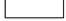 X. PHẦN DÀNH CHO NGÂN HÀNG/ FOR BANK USE ONLY                                                                                                            Ngày/date……… tháng/month……. năm/year ………..Số tài khoản./Account No                                                    Loại tiền/Type                                 Ngày hiệu lực/ Effective     X. PHẦN DÀNH CHO NGÂN HÀNG/ FOR BANK USE ONLY                                                                                                            Ngày/date……… tháng/month……. năm/year ………..Số tài khoản./Account No                                                    Loại tiền/Type                                 Ngày hiệu lực/ Effective     X. PHẦN DÀNH CHO NGÂN HÀNG/ FOR BANK USE ONLY                                                                                                            Ngày/date……… tháng/month……. năm/year ………..Số tài khoản./Account No                                                    Loại tiền/Type                                 Ngày hiệu lực/ Effective     X. PHẦN DÀNH CHO NGÂN HÀNG/ FOR BANK USE ONLY                                                                                                            Ngày/date……… tháng/month……. năm/year ………..Số tài khoản./Account No                                                    Loại tiền/Type                                 Ngày hiệu lực/ Effective     Đã thực hiện xác minh khách hàng giao dịch thực tế đúng với thông tin khách hàng trên Hợp đồng mở và sử dụng TKTT(1)/ Verified that the actual transaction customers matches the customer information on Contract  for Opening, Using of account and services.Đã thực hiện xác minh khách hàng giao dịch thực tế đúng với thông tin khách hàng trên Hợp đồng mở và sử dụng TKTT(1)/ Verified that the actual transaction customers matches the customer information on Contract  for Opening, Using of account and services.Đã thực hiện xác minh khách hàng giao dịch thực tế đúng với thông tin khách hàng trên Hợp đồng mở và sử dụng TKTT(1)/ Verified that the actual transaction customers matches the customer information on Contract  for Opening, Using of account and services.Đã thực hiện xác minh khách hàng giao dịch thực tế đúng với thông tin khách hàng trên Hợp đồng mở và sử dụng TKTT(1)/ Verified that the actual transaction customers matches the customer information on Contract  for Opening, Using of account and services.Đã thực hiện xác minh khách hàng giao dịch thực tế đúng với thông tin khách hàng trên Hợp đồng mở và sử dụng TKTT(1)/ Verified that the actual transaction customers matches the customer information on Contract  for Opening, Using of account and services.Nhân viên tiếp nhận hồ sơ (2)Record receiving staff(Ký, ghi rõ họ tên/Sign, write full name)Nhân viên tiếp xúc khách hàng (3)                   Customer contact staff(Ký, ghi rõ họ tên/Sign, write full name)Giao dịch viên/ Chuyên viên tư vấn           Teller/Consultant(Ký, ghi rõ họ tên/ Sign, write full name)Kiểm soát viên          Supervisor(Ký, ghi rõ họ tên/ Sign, write full name)Ngày/date……tháng/month……năm/year………Trưởng đơn vịDirector(Ký, ghi rõ họ tên, đóng dấu/Sign, write full name, stamp)(*): Thông tin bắt buộc(1): Nhân viên tiếp nhận hồ sơ tick vào ô và ký xác nhận ở mục (2) / Record receiving staff ticks the box and signs to confirm in item (2)(2): Trường hợp Nhân viên tiếp nhận hồ sơ và/hoặc Nhân viên tiếp xúc KH cũng là Giao dịch viên/ Chuyên viên tư vấn thì chỉ cần ký tên tại phần Giao dịch viên/ Chuyên viên tư vấn /In case the Record receiving staff and/or Customer contact staff is also Teller/Consultant only need to sign the part of Teller/Consultant(3): Trường hợp Nhân viên tiếp xúc khách hàng cũng là Nhân viên tiếp nhận hồ sơ thì chỉ cần ký tên tại phần Nhân viên tiếp nhận hồ sơ/ In case the Customer contact staff is also Record receiving staff only need to sign the part of Record receiving staff.(*): Thông tin bắt buộc(1): Nhân viên tiếp nhận hồ sơ tick vào ô và ký xác nhận ở mục (2) / Record receiving staff ticks the box and signs to confirm in item (2)(2): Trường hợp Nhân viên tiếp nhận hồ sơ và/hoặc Nhân viên tiếp xúc KH cũng là Giao dịch viên/ Chuyên viên tư vấn thì chỉ cần ký tên tại phần Giao dịch viên/ Chuyên viên tư vấn /In case the Record receiving staff and/or Customer contact staff is also Teller/Consultant only need to sign the part of Teller/Consultant(3): Trường hợp Nhân viên tiếp xúc khách hàng cũng là Nhân viên tiếp nhận hồ sơ thì chỉ cần ký tên tại phần Nhân viên tiếp nhận hồ sơ/ In case the Customer contact staff is also Record receiving staff only need to sign the part of Record receiving staff.(*): Thông tin bắt buộc(1): Nhân viên tiếp nhận hồ sơ tick vào ô và ký xác nhận ở mục (2) / Record receiving staff ticks the box and signs to confirm in item (2)(2): Trường hợp Nhân viên tiếp nhận hồ sơ và/hoặc Nhân viên tiếp xúc KH cũng là Giao dịch viên/ Chuyên viên tư vấn thì chỉ cần ký tên tại phần Giao dịch viên/ Chuyên viên tư vấn /In case the Record receiving staff and/or Customer contact staff is also Teller/Consultant only need to sign the part of Teller/Consultant(3): Trường hợp Nhân viên tiếp xúc khách hàng cũng là Nhân viên tiếp nhận hồ sơ thì chỉ cần ký tên tại phần Nhân viên tiếp nhận hồ sơ/ In case the Customer contact staff is also Record receiving staff only need to sign the part of Record receiving staff.(*): Thông tin bắt buộc(1): Nhân viên tiếp nhận hồ sơ tick vào ô và ký xác nhận ở mục (2) / Record receiving staff ticks the box and signs to confirm in item (2)(2): Trường hợp Nhân viên tiếp nhận hồ sơ và/hoặc Nhân viên tiếp xúc KH cũng là Giao dịch viên/ Chuyên viên tư vấn thì chỉ cần ký tên tại phần Giao dịch viên/ Chuyên viên tư vấn /In case the Record receiving staff and/or Customer contact staff is also Teller/Consultant only need to sign the part of Teller/Consultant(3): Trường hợp Nhân viên tiếp xúc khách hàng cũng là Nhân viên tiếp nhận hồ sơ thì chỉ cần ký tên tại phần Nhân viên tiếp nhận hồ sơ/ In case the Customer contact staff is also Record receiving staff only need to sign the part of Record receiving staff.(*): Thông tin bắt buộc(1): Nhân viên tiếp nhận hồ sơ tick vào ô và ký xác nhận ở mục (2) / Record receiving staff ticks the box and signs to confirm in item (2)(2): Trường hợp Nhân viên tiếp nhận hồ sơ và/hoặc Nhân viên tiếp xúc KH cũng là Giao dịch viên/ Chuyên viên tư vấn thì chỉ cần ký tên tại phần Giao dịch viên/ Chuyên viên tư vấn /In case the Record receiving staff and/or Customer contact staff is also Teller/Consultant only need to sign the part of Teller/Consultant(3): Trường hợp Nhân viên tiếp xúc khách hàng cũng là Nhân viên tiếp nhận hồ sơ thì chỉ cần ký tên tại phần Nhân viên tiếp nhận hồ sơ/ In case the Customer contact staff is also Record receiving staff only need to sign the part of Record receiving staff.